ETHICS AND ANTI- CORRUPTION COMMISSION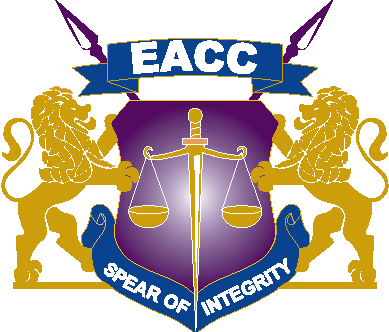 TENDER DOCUMENT FORPROCUREMENT OF REFURBISHMENT OF COMMISSION FLEET.       (Framework Contract for one year)TENDER NO. EACC/24/2020-2021IFMIS NO. 846124Deadline for Submission: 8th February 2021 at 10.00 A.MINTEGRITY CENTREValley Rd/Milimani Rd JunctionP.O Box 61130-00200, Nairobi, KenyaEthics and Anti-Corruption Commission
Tel. (020) 499 7000 
Mobile: 0709 781 000/0730 997 000Email: eacc@integrity.go.keSERIAL NO. ………….TABLE OF CONTENTSContentsTABLE OF CONTENTS	- 1 -SECTION I	- 4 -INVITATION TO TENDER	- 4 -SECTION II 	- INSTRUCTIONS TO TENDERERS	52.1	Eligible Tenderers	52.2	Eligible Goods	52.3	Cost of Tendering	52.4.	The Tender Document	62.5	Clarification of Documents	62.6	Amendment of Documents	62.7	Language of Tender	72.8	Documents Comprising of Tender	72.9	Tender Forms	72.10	Tender Prices	82.11	Tender Currencies	82.12	Tenderers Eligibility and Qualifications	82.13	Goods Eligibility and Conformity to Tender Documents	92.14	Tender Security	92.15	Validity of Tenders	102.16	Format and Signing of Tender	112.17	Sealing and Marking of Tenders	112.18	Deadline for Submission of Tenders	122.19	Modification and Withdrawal of Tenders	122.20	Opening of Tenders	132.21	Clarification of Tenders	132.22	Preliminary Examination	132.23	Conversion to Single Currency	142.24	Evaluation and Comparison of Tenders	142.25	Preference	152.26	Contacting the Procuring entity	152.27	Award of Contract	15(a)	Post-qualification	15(b)	Award Criteria	15(c)	Procuring entity’s Right to Vary quantities	15(d)	Procuring entity’s Right to accept or Reject any or All Tenders	162.28	Notification of Award	162.29	Signing of Contract	162.30	Performance Security	162.31 Corrupt or Fraudulent Practices	17Appendix to Instructions to Tenderers	18Sealing and Marking of Tenders	18Deadline for Submission of Tenders	18Opening of Tenders	18SECTION III 	- GENERAL CONDITIONS OF CONTRACT	243.1	Definitions	243.2	Application	243.3	Country of Origin	243.4	Standards	243.5	Use of Contract Documents and Information	243.6	Patent Rights	253.7	Performance Security	253.8	Inspection and Tests	263.9	Packing	263.10	Delivery and Documents	263.11	Insurance	263.12	Payment	273.13	Prices	273.14	Assignment	273.15	Subcontracts	273.16	Termination for default	273.17	Liquidated Damages	283.18	Resolution of Disputes	283.19	Language and Law	283.20	Force Majeure	29SECTION IV	- SPECIAL CONDITIONS OF CONTRACT	30SECTION V	- TECHNICAL SPECIFICATIONS	31SPECIFIC TECHNICAL SPECIFICATIONS	32Mitsubishi Fuso (Truck)	32Toyota Landcruiser (Converted)	33Toyota Landcruiser (Hardbody)	34Toyota Hiace Van	35Nissan Urvan Van	36Nissan Caravan (22-Seater Bus)	37Toyota Corolla	38Nissan Tiida	39Nissan Sunny	40Nissan X-Trail	41Mitsubishi Lancer	42Daihatsu Terios	43VW Passat	44Peugeot 508	45Toyota Avanza	46Mercedes Benz	47CRV Honda	48CRV Honda Ballade	49CRV Honda Brio	50Toyota Prado	51Mitsubishi Pajero	52Nissan Patrol	53Ford Ranger	54Nissan Pick-up Hardbody	55Land rover Defender	56SECTION VII	- PRICE SCHEDULE FOR GOODS	57Mitsubishi Fuso (Truck)	57Toyota Landcruiser (Converted	59Toyota Landcruiser (Hardbody)	60Toyota Hiace	61Van	61Nissan Urvan	62Van	62Nissan Caravan (22-Seater Bus)	63Toyota Corolla	64Nissan Tiida	65Nissan Sunny	66Nissan X-Trail	67Mitsubishi Lancer	68Daihatsu Terios	69VW Passat	70Peugeot 508	71Toyota Avanza	72Mercedes Benz	73CRV Honda	74CRV Honda Ballade	75CRV Honda Brio	76Toyota Prado	77Mitsubishi Pajero	78Nissan Patrol	79Ford Ranger	80Nissan Pick-up Hardbody	81Land rover Defender	82SECTION VIII	- STANDARD FORMS	848.1	 FORM OF TENDER	858.2	CONFIDENTIAL BUSINESS QUESTIONNAIRE FORM	868.3	TENDER-SECURITY FORM	878.5	PERFORMANCE SECURITY FORM	888.6	BANK GUARANTEE FOR ADVANCE PAYMENT FORM	898.8 	LETTER OF NOTIFICATION OF AWARD	918.9	 FORM RB 1	928.10	 SELF-DECLARATION FORM	93Date: 28th January 2021The Ethics and Anti-Corruption Commission (EACC) invites sealed bids from eligible candidates for the referenced procurement.Interested eligible candidates may obtain further information from and inspect the tender documents at the Supply Chain Management office, Ethics and Anti-Corruption Commission, ground Floor, Integrity Centre during normal working hours. A complete set of tender documents may be downloaded from the Ethics and Anti-Corruption Commission’s websites: www.eacc.go.ke or IFMIS suppliers’ portal supplier.treasury.go.ke or Public Procurement Information Portal free of charge.Prices quoted should be net inclusive of all taxes, must be in Kenya Shillings and shall remain valid for (120) days from the closing date of the tender.Completed tender documents are to be submitted through IFMIS so as to reach:	THE SECRETARY/CEO			Ethics and Anti-Corruption Commission,			P. O. Box 61130 - 00200			NAIROBISo as to be received on or before 8th February 2021 at 10.00 A.M.Tenders must be accompanied by a tender Security of Kes.80, 000.00 valid for 150 days from date of tender closure.The system will automatically lock out at the time and date of tender closing indicated in the IFMIS portal.THE SECRETARY/CEO,ETHICS AND ANTI-CORRUPTION COMMISSION  SECTION II 	-	INSTRUCTIONS TO TENDERERS2.1	Eligible TenderersThis Invitation for Tenders is open to all tenderers eligible as described in the Invitation to Tender. Successful tenderers shall complete the supply of goods by the intended completion date specified in the Schedule of Requirements Section VI.The procuring entity’s employees, committee members, board members and their relative (spouse and children) are not eligible to participate in the tender.Tenderers shall provide the qualification information statement that the tenderer (including all members of a joint venture and subcontractors) is not associated, or have been associated in the past, directly or indirectly, with a firm or any of its affiliates which have been engaged by the Procuring entity to provide consulting services for the preparation of the design, specifications, and other documents to be used for the procurement of the goods under this Invitation for tenders.Tenderers shall not be under a declaration of ineligibility for corrupt and fraudulent practices.2.2	Eligible GoodsAll goods to be supplied under the contract shall have their origin in eligible source countries.For purposes of this clause, “origin” means the place where the goods are mined, grown, or produced.  Goods are produced when, through manufacturing, processing, or substantial and major assembly of components, a commercially-recognized product results that is substantially different in basic characteristics or in purpose or utility from its components The origin of goods is distinct from the nationality of the tenderer.2.3	Cost of TenderingThe Tenderer shall bear all costs associated with the preparation and submission of its tender, and the procuring entity, will in no case be responsible or liable for those costs, regardless of the conduct or outcome of the tendering process.The price to be charged for the tender document shall not exceed Kshs.1,000/=All firms found capable of performing the contract satisfactorily in accordance with the set prequalification criteria shall be prequalified.2.4.	The Tender DocumentThe tender document comprises the documents listed below and addenda issued in accordance with clause 2.6 of these instructions to TenderersInvitation to TenderInstructions to tenderersGeneral Conditions of ContractSpecial Conditions of ContractSchedule of requirementsTechnical SpecificationsTender Form and Price SchedulesTender Security FormContract FormPerformance Security FormBank Guarantee for Advance Payment FormManufacturer’s Authorization FormConfidential Business Questionnaire The Tenderer is expected to examine all instructions, forms, terms, and specifications in the tender documents.  Failure to furnish all information required by the tender documents or to submit a tender not substantially responsive to the tender documents in every respect will be at the tenderers risk and may result in the rejection of its tender.2.5	Clarification of Documents 2.5.1	A prospective tenderer requiring any clarification of the tender document may notify the Procuring entity in writing or by post at the entity’s address indicated in the Invitation to Tender.  The Procuring entity will respond in writing to any request for clarification of the tender documents, which it receives not later than seven (7) days prior to the deadline for the submission of tenders, prescribed by the procuring entity.  Written copies of the Procuring entities response (including an explanation of the query but without identifying the source of inquiry) will be sent to all prospective tenderers that have received the tender document.The procuring entity shall reply to any clarifications sought by the tenderer within 3 days of receiving the request to enable the tenderer to make timely submission of its tender.2.6	Amendment of DocumentsAt any time prior to the deadline for submission of tenders, the Procuring entity, for any reason, whether at its own initiative or in response to a clarification requested by a prospective tenderer, may modify the tender documents by amendment.All prospective candidates that have received the tender documents will be notified of the amendment in writing or by post and will be binding on them.In order to allow prospective tenderers reasonable time in which to take the amendment into account in preparing their tenders, the Procuring entity, at its discretion, may extend the deadline for the submission of tenders.2.7	Language of TenderThe tender prepared by the tenderer, as well as all correspondence and documents relating to the tender exchange by the tenderer and the Procuring entity, shall be written in English language, provided that any printed literature furnished by the tenderer may be written in another language provided they are accompanied by an accurate English translation of the relevant passages in which case, for purposes of interpretation of the tender, the English translation shall govern.2.8	Documents Comprising of TenderThe tender prepared by the tenderers shall comprise the following componentsa Tender Form and a Price Schedule completed in accordance with paragraph 2.9, 2.10 and 2.11 belowdocumentary evidence established in accordance with paragraph 2.1 that the tenderer is eligible to tender and is qualified to perform the contract if its tender is accepted;documentary evidence established in accordance with paragraph 2.2 that the goods and ancillary services to be supplied by the tenderer are eligible goods and services and conform to the tender documents; andtender security furnished in accordance with paragraph 2.142.9	Tender FormsThe tenderer shall complete the Tender Form and the appropriate Price Schedule furnished in the tender documents, indicating the goods to be supplied, a brief description of the goods, their country of origin, quantity, and prices.2.10	Tender PricesThe tenderer shall indicate on the appropriate Price Schedule the unit prices and total tender price of the goods it proposes to supply under the contractPrices indicated on the Price Schedule shall include all costs including taxes, insurances and delivery to the premises of the entity.Prices quoted by the tenderer shall be fixed during the Tender’s performance of the contract and not subject to variation on any account. A tender submitted with an adjustable price quotation will be treated as non-responsive and will be rejected, pursuant to paragraph 2.22The validity period of the tender shall be 60 days from the date of opening of the tender.2.11	Tender CurrenciesPrices shall be quoted in Kenya Shillings unless otherwise specified in the Appendix to Instructions to Tenderers.2.12	Tenderers Eligibility and Qualifications2.12.1Pursuant to paragraph 2.1. the tenderer shall furnish, as part of its tender, documents establishing the tenderers eligibility to tender and its qualifications to perform the contract if its tender is accepted.2.12.2The documentary evidence of the tenderers eligibility to tender shall establish to the Procuring entity’s satisfaction that the tenderer, at the time of submission of its tender, is from an eligible source country as defined under paragraph 2.12.12.3The documentary evidence of the tenderers qualifications to perform the contract if its tender is accepted shall be established to the Procuring entity’s satisfaction;that, in the case of a tenderer offering to supply goods under the contract which the tenderer did not manufacture or otherwise produce, the tenderer has been duly authorized by the goods’ Manufacturer or producer to supply the  goods.that the tenderer has the financial, technical, and production capability necessary to perform the contract;that, in the case of a tenderer not doing business within Kenya, the tenderer is or will be (if awarded the contract) represented by an Agent in Kenya equipped, and able to carry out the Tenderer’s maintenance, repair, and spare parts-stocking obligations prescribed in the Conditions of Contract and/or Technical Specifications.2.13	Goods Eligibility and Conformity to Tender DocumentsPursuant to paragraph 2.2 of this section, the tenderer shall furnish, as part of its tender documents establishing the eligibility and conformity to the tender documents of all goods which the tenderer proposes to supply under the contractThe documentary evidence of the eligibility of the goods shall consist of a statement in the Price Schedule of the country of origin of the goods and services offered which shall be confirmed by a certificate of origin issued at the time of shipment.The documentary evidence of conformity of  the goods to the tender documents may be in the form of literature, drawings, and data, and shall consist of:a detailed description of the essential technical and performance characteristic of the goods;a list giving full particulars, including available source and current prices of spare parts, special tools, etc., necessary for the proper and continuing functioning of the goods for a period of two (2) years, following commencement of the use of the goods by the Procuring entity; andA clause-by-clause commentary on the Procuring entity’s Technical Specifications demonstrating substantial responsiveness of the goods and service to those specifications, or a statement of deviations and exceptions to the provisions of the Technical Specifications.For purposes of the documentary evidence to be furnished pursuant to paragraph 2.13.3(c) above, the tenderer shall note that standards for workmanship, material, and equipment, as well as references to brand names or catalogue numbers designated by the Procurement entity in its Technical Specifications, are intended to be descriptive only and not restrictive.  The tenderer may substitute alternative standards, brand names, and/or catalogue numbers in its tender, provided that it demonstrates to the Procurement entity’s satisfaction that the substitutions ensure substantial equivalence to those designated in the Technical Specifications.2.14	Tender SecurityThe tenderer shall furnish, as part of its tender, a tender security for the amount specified in the Appendix to Invitation to Tenderers.The tender security shall be in the amount of two (2) per cent of the tender price.The tender security is required to protect the Procuring entity against the risk of Tenderer’s conduct which would warrant the security’s forfeiture, pursuant to paragraph 2.14.7The tender security shall be denominated in Kenya Shillings or in another freely convertible currency, and shall be in the form of a bank guarantee or a bank draft issued by a reputable bank located in Kenya or abroad, or a guarantee issued by a reputable insurance company in the form provided in the tender documents or another form acceptable to the Procuring entity and valid for thirty (30) days beyond the validity of the tender.Any tender not secured in accordance with paragraph 2.14.1 and 2.14.3 will be rejected by the Procuring entity as non-responsive, pursuant to paragraph 2.22Unsuccessful Tenderer’s tender security will be discharged or returned as promptly as possible. But not later than thirty (30) days after the expiration of the period of tender validity prescribed by the Procuring entity.The successful Tenderer’s tender security will be discharged upon the tenderer signing the contract, pursuant to paragraph 2.27 and furnishing the performance security, pursuant to paragraph 2.28 The tender security may be forfeited:if a tenderer withdraws its tender during the period of tender validity specified by the procuring entity on the Tender Form; orin the case of a successful tenderer, if the tenderer fails:to sign the contract in accordance with paragraph 2.27Orto furnish performance security in accordance with paragraph 2.282.15	Validity of TendersTenders shall remain valid for 120 days or as specified in the Invitation to tender after the date of tender opening prescribed by the Procuring entity, pursuant to paragraph 2.18.  A tender valid for a shorter period shall be rejected by the Procuring entity as non-responsive.In exceptional circumstances, the Procuring entity may solicit the Tenderer’s consent to an extension of the period of validity.  The request and the responses thereto shall be made in writing.  The tender security provided under paragraph 2.14 shall also be suitably extended.  A tenderer may refuse the request without forfeiting its tender security.  A tenderer granting the request will not be required nor permitted to modify its tender.2.16	Format and Signing of TenderThe Procuring entity shall prepare two copies of the tender, clearly marking each “ORIGINAL TENDER” and “COPY OF TENDER,” as appropriate.  In the event of any discrepancy between them, the original shall govern.The original and all copies of the tender shall be typed or written in indelible ink and shall be signed by the tenderer or a person or persons duly authorized to bind the tenderer to the contract.  The latter authorization shall be indicated by written power-of-attorney accompanying the tender.  All pages of the tender, except for unamended printed literature, shall be initialed by the person or persons signing the tender. The tender shall have no interlineations, erasures, or overwriting except as necessary to correct errors made by the tenderer, in which case such corrections shall be initialed by the person or persons signing the tender.2.17	Sealing and Marking of TendersThe Tenderer shall seal the original and each copy of the tender in separate envelopes, duly marking the envelopes as “ORIGINAL” and “COPY.” The envelopes shall then be sealed in an outer envelope.The inner and outer envelopes shall:(a)	Be addressed to the Procuring entity at the address given in the Invitation to Tender:Bear, tender number and name in the Invitation for Tenders and the words, “DO NOT OPEN BEFORE,” as indicated in the Appendix to Instructions to TenderersThe inner envelopes shall also indicate the name and address of the tenderer to enable the tender to be returned unopened in case it is declared “late”.If the outer envelope is not sealed and marked as required by paragraph 2.17.2, the Procuring entity will assume no responsibility for the tender’s misplacement or premature opening.2.18	Deadline for Submission of TendersTenders must be received by the Procuring entity at the address specified under paragraph 2.17.2 no later than the dated indicated in the Appendix to Instructions to TenderersThe Procuring entity may, at its discretion, extend this deadline for the submission of tenders by amending the tender documents in accordance with paragraph 2.6, in which case all rights and obligations of the Procuring entity and candidates previously subject to the deadline will therefore be subject to the deadline as extended2.19	Modification and Withdrawal of TendersThe tenderer may modify or withdraw its tender after the tender’s submission, provided that written notice of the modification, including substitution or withdrawal of the tenders, is received by the Procuring Entity prior to the deadline prescribed for submission of tenders.The Tenderer’s modification or withdrawal notice shall be prepared, sealed, marked, and dispatched in accordance with the provisions of paragraph 2.17.  A withdrawal notice may also be sent by cable, telex but followed by a signed confirmation copy, postmarked not later than the deadline for submission of tenders.No tender may be modified after the deadline for submission of tenders.No tender may be withdrawn in the interval between the deadline for submission of tenders and the expiration of the period of tender validity specified by the tenderer on the Tender Form.  Withdrawal of a tender during this interval may result in the Tenderer’s forfeiture of its tender security, pursuant  to paragraph 2.14.7The procuring entity may at any time terminate procurement proceedings before contract award and shall not be liable to any person for the termination.The procuring entity shall give prompt notice of the termination to the tenderers and on request give its reasons for termination within 14 days of receiving the request from any tenderer.2.20	Opening of TendersThe Procuring entity will open all tenders in the presence of tenderers’ representatives who choose to attend, and in the location specified in the Invitation to Tender. The tenderers’ representatives who are present shall sign a register evidencing their attendance.The tenderers’ names, tender modifications or withdrawals, tender prices, discounts and the presence or absence of requisite tender security and such other details as the Procuring entity, at its discretion, may consider appropriate, will be announced at the opening.The Procuring entity will prepare minutes of the tender opening.2.21	Clarification of TendersTo assist in the examination, evaluation and comparison of tenders the Procuring entity may, at its discretion, ask the tenderer for a clarification of its tender.  The request for clarification and the response shall be in writing, and no change in the prices or substance of the tender shall be sought, offered, or permitted.Any effort by the tenderer to influence the Procuring entity in the Procuring entity’s tender evaluation, tender comparison or contract award decisions may result in the rejection of the tenderers’ tender.2.22	Preliminary ExaminationThe Procuring entity will examine the tenders to determine whether they are complete, whether any computational errors have been made, whether required sureties have been furnished, whether the documents have been properly signed, and whether the tenders are generally in order.Arithmetical errors will be rectified on the following basis.  If there is a discrepancy between the unit price and the total price that is obtained by multiplying the unit price and quantify, the unit price shall prevail, and the total price shall be corrected.  If the candidate does not accept the correction of the errors, its tender will be rejected, and its tender security forfeited.  If there is a discrepancy between words and figures the amount in words will prevailThe Procuring entity may waive any minor informality or non-conformity or irregularity in a tender which does not constitute a material deviation, provided such waiver does not prejudice or effect the relative ranking of any tenderer.Prior to the detailed evaluation, pursuant to paragraph 2.23 the Procuring entity will determine the substantial responsiveness of each tender to the tender documents.  For purposes of these paragraphs, a substantially responsive tender is one, which conforms to all the terms and conditions of the tender documents without material deviations.  The Procuring entity’s determination of a tender’s responsiveness is to be based on the contents of the tender itself without recourse to extrinsic evidence.If a tender is not substantially responsive, it will be rejected by the Procuring entity and may not subsequently be made responsive by the tenderer by correction of the non-conformity.2.23	Conversion to Single CurrencyWhere other currencies are used, the procuring entity will convert these currencies to Kenya Shillings using the selling exchange rate on the time of tender closing provided by the Central Bank of Kenya.2.24	Evaluation and Comparison of Tenders  The Procuring entity will evaluate and compare the tenders which have been determined to be substantially responsive, pursuant to paragraph 2.22The tender evaluation committee shall evaluate the tender within 30 days of the validity period from the date of opening the tender.A tenderer who gives false information in the tender document about its qualification or who refuses to enter into a contract after notification of contract award shall be considered for debarment from participating in future public procurement.2.25	PreferencePreference where allowed in the evaluation of tenders shall not exceed 15%Contacting the Procuring entity Subject to paragraph 2.21 no tenderer shall contact the Procuring entity on any matter related to its tender, from the time of the tender opening to the time the contract is awarded.Any effort by a tenderer to influence the Procuring entity in its decisions on tender, evaluation, tender comparison, or contract award may result in the rejection of the Tenderer’s tender.Award of ContractPost-qualificationIn the absence of pre-qualification, the Procuring entity will determine to its satisfaction whether the tenderer that is selected as having submitted the lowest evaluated responsive tender is qualified to perform the contract satisfactorily.The determination will take into account the tenderer financial, technical, and production capabilities.  It will be based upon an examination of the documentary evidence of the tenderers qualifications submitted by the tenderer, pursuant to paragraph 2.12.3 as well as such other information as the Procuring entity deems necessary and appropriate.An affirmative determination will be a prerequisite for award of the contract to the tenderer.  A negative determination will result in rejection of the Tenderer’s tender, in which event the Procuring entity will proceed to the next lowest evaluated tender to make a similar determination of that Tenderer’s capabilities to perform satisfactorily.(b)	Award Criteria The Procuring entity will award the contract to the successful tenderer(s) whose tender has been determined to be substantially responsive and has been determined to be the lowest evaluated tender, provided further that the tenderer is determined to be qualified to perform the contract satisfactorily.(c)	Procuring entity’s Right to Vary quantities The Procuring entity reserves the right at the time of contract award to increase or decrease the quantity of goods originally specified in the Schedule of requirements without any change in unit price or other terms and conditions(d)	Procuring entity’s Right to accept or Reject any or All Tenders The Procuring entity reserves the right to accept or reject any tender, and to annul the tendering process and reject all tenders at any time prior to contract award, without thereby incurring any liability to the affected tenderer or tenderers or any obligation to inform the affected tenderer or tenderers of the grounds for the Procuring entity’s action2.28	Notification of AwardPrior to the expiration of the period of tender validity, the Procuring entity will notify the successful tenderer in writing that its tender has been accepted. The  notification of award will constitute the formation of the Contract but will have to wait until the contract is finally signed by both partiesUpon the successful Tenderer’s furnishing of the performance security pursuant to paragraph 2.28, the Procuring entity will promptly notify each unsuccessful Tenderer and will discharge its tender security, pursuant to paragraph 2.142.29	Signing of ContractAt the same time as the Procuring entity notifies the successful tenderer that its tender has been accepted, the Procuring entity will send the tenderer the Contract Form provided in the tender documents, incorporating all agreements between the parties.The parties to the contract shall have it signed within 30 days from the date of notification of contract award unless there is an administrative review request.Within thirty (30) days of receipt of the Contract Form, the successful tenderer shall sign and date the contract and return it to the Procuring entity.2.30	Performance SecurityWithin Thirty (30) days of the receipt of notification of award from the Procuring entity, the successful tenderer shall furnish the performance security in accordance with the Conditions of Contract, in the Performance Security Form provided in the tender documents, or in another form acceptable to the Procuring entity.Failure of the successful tenderer to comply with the requirements of paragraph 2.27 or paragraph 2.28 shall constitute sufficient grounds for the annulment of the award and forfeiture of the tender security, in which event the Procuring entity may make the award to the next lowest evaluated Candidate or call for new tenders.2.31 Corrupt or Fraudulent PracticesThe Procuring entity requires that tenderers observe the highest standard of ethics during the procurement process and execution of contracts when used in the present regulations, the following terms are defined as follows; “corrupt practice” means the offering, giving, receiving, or soliciting of anything of value to influence the action of a public official in the procurement process or in contract execution; and “fraudulent practice” means a misrepresentation of facts in order to influence a procurement process or the execution of a contract to the detriment of the Procuring entity, and includes collusive practice among tenderer (prior to or after tender submission) designed to establish tender prices at artificial non-competitive levels and to deprive the Procuring entity of the benefits of free and open competition;The procuring entity will reject a proposal for award if it determines that the tenderer recommended for award has engaged in corrupt or fraudulent practices in competing for the contract in question.Further a tenderer who is found to have indulged in corrupt or fraudulent practices risks being debarred from participating in public procurement in Kenya. Appendix to Instructions to TenderersThe following information regarding the particulars of the tender shall complement, supplement or amend the provisions of the instructions to tenderers.  Wherever there is a conflict between the provision of the instructions to tenderers and the provisions of the appendix, the provisions of the appendix herein shall prevail over those of the instructions to tenderersSECTION III 	-	GENERAL CONDITIONS OF CONTRACTDefinitionsIn this Contract, the following terms shall be interpreted as indicated:-“The Contract” means the agreement entered into between the Procuring entity and the tenderer, as recorded in the Contract Form signed by the parties, including all attachments and appendices thereto and all documents incorporated by reference therein.“The Contract Price” means the price payable to the tenderer under the Contract for the full and proper performance of its contractual obligations“The Goods” means all of the equipment, machinery, and/or other materials, which the tenderer is required to supply to the Procuring entity under the Contract.“The Procuring entity” means the organization purchasing the Goods under this Contract.“The Tenderer’ means the individual or firm supplying the Goods under this Contract.ApplicationThese General Conditions shall apply in all Contracts made by the Procuring entity for the procurement installation and commissioning of equipmentCountry of OriginFor purposes of this clause, “Origin” means the place where the Goods were mined, grown or produced.The origin of Goods and Services is distinct from the nationality of the tenderer.StandardsThe Goods supplied under this Contract shall conform to the standards mentioned in the Technical Specifications.Use of Contract Documents and InformationThe tenderer shall not, without the Procuring entity’s prior written consent, disclose the Contract, or any provision therefore, or any specification, plan, drawing, pattern, sample, or information furnished by or on behalf of the Procuring entity in connection therewith, to any person other than a person employed by the tenderer in the performance of the Contract.The tenderer shall not, without the Procuring entity’s prior written consent, make use of any document or information enumerated in paragraph 3.5.1 aboveAny document, other than the Contract itself, enumerated in paragraph 3.5.1 shall remain the property of the Procuring entity and shall be returned (all copies) to the Procuring entity on completion of the Tenderer’s performance under the Contract if so required by the Procuring entityPatent RightsThe tenderer shall indemnify the Procuring entity against all third-party claims of infringement of patent, trademark, or industrial design rights arising from use of the Goods or any part thereof in the Procuring entity’s countryPerformance SecurityWithin thirty (30) days of receipt of the notification of Contract award, the successful tenderer shall furnish to the Procuring entity the performance security in the amount specified in Special Conditions of Contract.The proceeds of the performance security shall be payable to the Procuring entity as compensation for any loss resulting from the Tenderer’s failure to complete its obligations under the Contract.The performance security shall be denominated in the currency of the Contract, or in a freely convertible currency acceptable to the Procuring entity and shall be in the form of a bank guarantee or an irrevocable letter of credit issued by a reputable bank located in Kenya or abroad, acceptable to the Procuring entity, in the form provided in the tender documents.The performance security will be discharged by the Procuring entity and returned to the Candidate not later than thirty (30) days following the date of completion of the Tenderer’s performance obligations under the Contract, including any warranty obligations, under the ContractInspection and TestsThe Procuring entity or its representative shall have the right to inspect and/or to test the goods to confirm their conformity to the Contract specifications.  The Procuring entity shall notify the tenderer in writing in a timely manner, of the identity of any representatives retained for these purposes.The inspections and tests may be conducted in the premises of the tenderer or its subcontractor(s), at point of delivery, and/or at the Goods’ final destination If conducted on the premises of the tenderer or its subcontractor(s), all reasonable facilities and assistance, including access to drawings and production data, shall be furnished to the inspectors at no charge to the Procuring entity.Should any inspected or tested goods fail to conform to the Specifications, the Procuring entity may reject the equipment, and the tenderer shall either replace the rejected equipment or make alterations necessary to make specification requirements free of costs to the Procuring entity.The Procuring entity’s right to inspect, test and where necessary, reject the goods after the Goods’ arrival shall in no way be limited or waived by reason of the equipment having previously been inspected, tested and passed by the Procuring entity or its representative prior to the equipment delivery.Nothing in paragraph 3.8 shall in any way release the tenderer from any warranty or other obligations under this Contract.PackingThe tenderer shall provide such packing of the Goods as is required to prevent their damage or deterioration during transit to their final destination, as indicated in the Contract.The packing, marking, and documentation within and outside the packages shall comply strictly with such special requirements as shall be expressly provided for in the ContractDelivery and DocumentsDelivery of the Goods shall be made by the tenderer in accordance with the terms specified by Procuring entity in its Schedule of Requirements and the Special Conditions of ContractInsuranceThe Goods supplied under the Contract shall be fully insured against loss or damage incidental to manufacturer or acquisition, transportation, storage, and delivery in the manner specified in the Special conditions of contract.PaymentThe method and conditions of payment to be made to the tenderer under this Contract shall be specified in Special Conditions of ContractPayments shall be made promptly by the Procuring entity as specified in the contractPricesPrices charged by the tenderer for goods delivered and services performed under the Contract shall not, with the exception of any price adjustments authorized in Special Conditions of Contract, vary from the prices by the tenderer in its tender.3.31.2 Contract price variations shall not be allowed for contracts not exceeding one year (12 months)Where contract price variation is allowed, the variation shall not exceed 10% of the original contract price.Price variation request shall be processed by the procuring entity within 30 days of receiving the request.AssignmentThe tenderer shall not assign, in whole or in part, its obligations to perform under this Contract, except with the Procuring entity’s prior written consentSubcontractsThe tenderer shall notify the Procuring entity in writing of all subcontracts awarded under this Contract if not already specified in the tender.  Such notification, in the original tender or later, shall not relieve the tenderer from any liability or obligation under the ContractTermination for defaultThe Procuring entity may, without prejudice to any other remedy for breach of Contract, by written notice of default sent to the tenderer, terminate this Contract in whole or in partif the tenderer fails to deliver any or all of the goods within the period(s) specified in the Contract, or within any extension thereof granted by the Procuring entityif the tenderer fails to perform any other obligation(s) under the Contractif the tenderer, in the judgment of the Procuring entity has engaged in corrupt or fraudulent practices in competing for or in executing the ContractIn the event the Procuring entity terminates the Contract in whole or in part, it may procure, upon such terms and in such manner as it deems appropriate, equipment similar to those undelivered, and the tenderer shall be liable to the Procuring entity for any excess costs for such similar goods.Liquidated DamagesIf the tenderer fails to deliver any or all of the goods within the period(s) specified in the contract, the procuring entity shall, without prejudice to its other remedies under the contract, deduct from the contract prices liquidated damages sum equivalent to 0.5% of the delivered price of the delayed items up to a maximum deduction of 10% of the delayed goods.  After this the tenderer may consider termination of the contract.Resolution of DisputesThe procuring entity and the tenderer shall make every effort to resolve amicably by direct informal negotiation and disagreement or dispute arising between them under or in connection with the contractIf, after thirty (30) days from the commencement of such informal negotiations both parties have been unable to resolve amicably a contract dispute, either party may require adjudication in an agreed national or international 	forum, and/or international arbitration.Language and LawThe language of the contract and the law governing the contract shall be English language and the Laws of Kenya respectively unless otherwise stated.Force MajeureThe tenderer shall not be liable for forfeiture of its performance security or termination for default if and to the extent that it’s delay in performance or other failure to perform its obligations under the Contract is the result of an event of Force Majeure.SECTION IV	-	SPECIAL CONDITIONS OF CONTRACT4.1.	Special Conditions of Contract shall supplement the General Conditions of Contract.  Whenever there is a conflict, between the GCC and the SCC, the provisions of the SCC herein shall prevail over these in the GCC.42.	Special conditions of contract as relates to the GCCSECTION V	-	TECHNICAL SPECIFICATIONS5.1	GeneralThese specifications describe the requirements for goods.  Tenderers are requested to submit with their offers the detailed specifications, drawings, catalogues, etc. for the products they intend to supplyTenderers must indicate on the specifications sheets whether the equipment offered comply with each specified requirement.All the dimensions and capacities of the equipment to be supplied shall not be less than those required in these specifications.  Deviations from the basic requirements, if any shall be explained in detail in writing with the offer, with supporting data such as calculation sheets, etc.  The procuring entity reserves the right to reject the products, if such deviations shall be found critical to the use and operation of the products.The tenderers are requested to present information along with their offers as follows:Shortest possible delivery period of each productInformation on proper representative and/or workshop for back-up service/repair and maintenance including their names and addresses.TECHNICAL SPECIFICATIONSNote that the bidder will be required to provide a warranty for each service offered. The warranty will be for the defects of poor workmanship or service.  SPECIFIC TECHNICAL SPECIFICATIONSSECTION VII	-	PRICE SCHEDULE FOR GOODSName of tenderer 		 Tender Number 		Page 		 of 		The Commission intends to carry out refurbishment of motor vehicles through Administration Department as per the approved memo (copy attached).Below is an outline of the Terms of Reference (TOR) to enable you develop a Framework contract for the same.Award will be based on lowest on each vehicle. Signature of tenderer 									NB:The total price on this price schedule should match the IFMIS quote price   and the Form of tender price.        SECTION VIII	-	STANDARD FORMSNotes on the sample Forms1.	Form of Tender	-	The form of tender must be completed by 	the tenderer and submitted with the tender documents.  It must also be 	duly signed by duly authorized representatives of the tenderer.2.	Confidential Business Questionnaire Form -	This form must be 	completed by the tenderer and submitted with the tender documents.3.	Tender Security Form	-	When required by the tender 	documents the tender shall provide the tender security either in the 	form included herein or in another format acceptable to the procuring 	entity.4.	Contract Form	-	The Contract Form shall not be completed 	by the tenderer at the time of submitting the tender.  The Contract 	Form shall be completed after contract award and should incorporate 	the accepted contract price.5.	Performance Security Form	-	The performance security form 	should not be completed by the tenderers at the time of tender 	preparation.  Only the successful tenderer will be required to provide 	performance security in the form provided herein or in another form 	acceptable to the procuring entity.6.	Bank Guarantee for Advance Payment Form	-	When Advance 	payment is requested for by the successful bidder and agreed by the 	procuring entity, this form must be completed fully and duly signed 	by the authorized officials of the bank.7.	Manufacturers Authorization Form	-	When required by the 	ender documents this form must be completed and submitted with the 	tender documents.  This form will be completed by the manufacturer 	of the goods where the tenderer is an agent.8.1	 FORM OF TENDER								Date 			TENDER NO. EACC /24/2020-2021To: 	THE SECRETARY/CEO	Ethics and Anti-Corruption Commission,	P. O. Box 61130 - 00200	NAIROBIGentlemen and/or Ladies:	1. Having examined the tender documents including AddendaNos. ………………………………. [Insert numbers].the receipt of which is hereby duly acknowledged, we, the undersigned, offer to provide refurbishment of Commission fleet Solution in conformity with the said tender documents for the sum of ………………………………………………………………………………………………………………………………………………………………………………………………………………………………………………….. (total tender amount in words and figures) or such other sums as may be ascertained in accordance with the Schedule of Prices attached herewith and made part of this Tender.	2.  We undertake, if our Tender is accepted, to deliver install and commission the equipment in accordance with the delivery schedule specified in the Schedule of Requirements.	3.  If our Tender is accepted, we will obtain the guarantee of a bank in a sum of equivalent to 10 % of the Contract Price for the due performance of the Contract, in the form prescribed by EACC.	4.  We agree to a bid by this Tender for a period of 120 Days from the date fixed for tender opening of the Instructions to tenderers, and it shall remain binding upon us and may be accepted at any time before the expiration of that period.	5.  This Tender, together with our written acceptance thereof and your notification of award, shall constitute a Contract, between us. Subject to signing of the Contract by the parties.	6.  We understand that you are not bound to accept the lowest or any tender you may receive.Dated this 			 day of 			 20 		[Signature]						[In the capacity of]Duly authorized to sign tender for an on behalf of 				8.2	CONFIDENTIAL BUSINESS QUESTIONNAIRE FORM			 	 You are requested to give the particulars indicated in Part 1 and either Part 2(a), 2(b) or 2 (c) whichever applied to your type of businessYou are advised that it is a serious offence to give false information on this formIf a Kenya Citizen, indicate under “Citizenship Details” whether by Birth, Naturalization or registration.(r.22)8.3	TENDER-SECURITY FORMWhereas....................... (Name of the tenderer) (Herein after called “the tenderer” has submitted its tender dated................. (Date of submission of tender) for the.......... (Name and/or description of the tender)(Hereinafter called “the Tender”). KNOW ALL PEOPLE by these presents that WE.............................of........................... (Name of Insurance Company) having our registered office at........................... (herein after called the “the Guarantor”), are bound unto .............................(Name of Procuring Entity) (hereinafter called “the Procuring Entity”) in the sum of ........................(Currency and guarantee amount) for which payment well and truly to be made to the said Procuring Entity, the Guarantor binds itself, its successors, and assigns by these presents. Sealed with the Common Seal of the said Guarantor this_______day of ________ 20_____. THE CONDITIONS of this obligation are: If after tender opening the tenderer withdraws his tender during the period of tender validity specified in the instructions to tenderers; or If the tenderer rejects the correction of an error upon prompt notice by the procuring entity; and If the tenderer, having been notified of the acceptance of his tender by the Employer during the period of tender validity: fails or refuses to execute the form of Agreement in accordance with the Instructions to Tenderers, if required; or fails or refuses to furnish the Performance Security, in accordance with Instructions to Tenderers. We undertake to pay to the Procuring Entity up to the above amount upon receipt of its first written demand, without the Procuring Entity having to substantiate its demand, provided that in its demand the Procuring Entity will note that the amount claimed by its due to it, owing to the occurrence of one or both of the two conditions, specifying the occurred condition or conditions. This guarantee will remain in force up to and including thirty (30) days after the period of tender validity, and any demand in respect thereof should reach the Guarantor not later than the said date. 8.5	PERFORMANCE SECURITY FORMTo ………………………………………….[Name of procuring entity]WHEREAS …………………………………… [Name of tenderer] (Hereinafter called “the tenderer”) has undertaken, in pursuance of Contract No. 				 [Reference number of the contract] dated 		 20 			 to supply ……………………………………………… [Description of goods] (Hereinafter called “the Contract”).AND WHEREAS it has been stipulated by you in the said Contract that the tenderer shall furnish you with a bank guarantee by a reputable bank for the sum specified therein as security for compliance with the Tenderer’s performance obligations in accordance with the Contract.AND WHEREAS we have agreed to give the tenderer a guarantee:THEREFORE WE hereby affirm that we are Guarantors and responsible to you, on behalf of the tenderer, up to a total of ………………………. [amount of the guarantee in words and figure] and we undertake to pay you, upon your first written demand declaring the tenderer to be in default under the Contract and without cavil or argument, any sum or sums within the limits of …………………….. [Amount of guarantee] as aforesaid, without you needing to prove or to show grounds or reasons for your demand or the sum specified therein.This guarantee is valid until the 		 day of 		 20 		Signed and seal of the Guarantors		[Name of bank or financial institution]		[Address]		[Date]8.6	BANK GUARANTEE FOR ADVANCE PAYMENT FORMTo	………………………………	[Name of procuring entity][Name of tender] …………………..Gentlemen and/or Ladies:In accordance with the payment provision included in the Special Conditions of Contract, which amends the General Conditions of Contract to provide for advance payment, …………………………………………………. [Name and address of tenderer](hereinafter called “the tenderer”) shall deposit with the Procuring entity a bank guarantee to guarantee its proper and faithful performance under the said Clause of the Contract in an amount of …… …………………. [Amount of guarantee in figures and words].We, the ……………………………. [bank or  financial institutions], as instructed by the tenderer, agree unconditionally and irrevocably to guarantee as primary obligator and not as surety merely, the payment to the Procuring entity on its first demand without whatsoever right of objection on our part and without its first claim to the tenderer, in the amount not exceeding …………………… [Amount of guarantee in figures and words]We further agree that no change or addition to or other modification of the terms of the Contract to be performed there-under or of any of the Contract documents which may be made between the Procuring entity and the tenderer, shall in any way release us from any liability under this guarantee, and we hereby waive notice of any such change, addition, or modification.This guarantee shall remain valid in full effect from the date of the advance payment received by the tenderer under the Contract until ………… [Date].Yours truly,Signature and seal of the Guarantors		[Name of bank or financial institution]		[Address]		[Date]8.7	MANUFACTURER’S AUTHORIZATION FORMTo	[name of the Procuring entity] ………………….WHEREAS ………………………………………………………… [Name of the manufacturer] who are established and reputable manufacturers of ………………….. [Name and/or description of the goods] having factories at ………………………………… [Address of factory] do hereby authorize ………………………… [Name and address of Agent] to submit a tender, and subsequently negotiate and sign the Contract with you against TENDER NO. EACC /24/2020-2021 for the above goods manufactured by us.We hereby extend our full guarantee and warranty as per the General Conditions of Contract for the goods offered for supply by the above firm against this Invitation for Tenders.				[Signature for and on behalf of manufacturer]Note:	This letter of authority should be on the letterhead of the Manufacturer and should be signed by a person competent.8.8 	LETTER OF NOTIFICATION OF AWARDAddress of Procuring Entity			_____________________			_____________________To:		RE: TENDER NO. EACC /24/2020-2021        Tender Name	This is to notify that the contract/s stated below under the above mentioned tender have been awarded to you. Please acknowledge receipt of this letter of notification signifying your acceptance.The contract/contracts shall be signed by the parties within 30 days of the date of this letter but not earlier than 14 days from the date of the letter. You may contact the officer(s) whose particulars appear below on the subject matter of this letter of notification of award. (FULL PARTICULARS)	          SIGNED FOR ACCOUNTING OFFICER8.9	 FORM RB 1REPUBLIC OF KENYAPUBLIC PROCUREMENT ADMINISTRATIVE REVIEW BOARDAPPLICATION NO…………….OF……….….20……...BETWEEN…………………………………………….APPLICANTAND…………………………………RESPONDENT (Procuring Entity)Request for review of the decision of the…………… (Name of the Procuring Entity) of ……………dated the…day of ………….20……….in the matter of Tender No………..…of …………..20…REQUEST FOR REVIEWI/We……………………………,the above named Applicant(s), of address: Physical address…………….Fax No……Tel. No……..Email ……………, hereby request the Public Procurement Administrative Review Board to review the whole/part of the above mentioned decision on the following grounds , namely:-1. 2. Etc. By this memorandum, the Applicant requests the Board for an order/orders that: -1.2.EtcSIGNED ………………. (Applicant)Dated on…………….day of ……………/…20…FOR OFFICIAL USE ONLYLodged with the Secretary Public Procurement Administrative Review Board on ………… day of ………....20….………SIGNEDBoard Secretary8.10	 SELF-DECLARATION FORM FORM SD2SELF DECLARATION THAT THE PERSON/TENDERER WILL NOT ENGAGE IN ANY CORRUPT OR FRAUDULENT PRACTICE.I, …………………………………….of P. O. Box ………………………. being a resident of ………………………………….. in the Republic of ……………….. do hereby make a statement as follows: -1. THAT I am the Chief Executive/Managing Director/Principal Officer/Director of ………....………………………… (insert name of the Company) who is a Bidder in respect of Tender No. ………………….. for ……………………..(insert tender title/description)for ………………( insert name of the Procuring entity) and duly authorized and competent to make this statement.2. THAT the aforesaid Bidder, its servants and/or agents /subcontractors will not engage in any corrupt or fraudulent practice and has not been requested to pay any inducement to any member of the Board, Management, Staff and/or employees and/or agents of ……………………..( insert name of the Procuring entity) which is the procuring entity. 3. THAT the aforesaid Bidder, its servants and/or agents /subcontractors have not offered any inducement to any member of the Board, Management, Staff and/or employees and/or agents of ……………………..(name of the procuring entity) 4. THAT the aforesaid Bidder will not engage /has not engaged in any corrosive practice with other bidders participating in the subject tender 5. THAT what is deponed to hereinabove is true to the best of my knowledge information and belief.SECTION IINVITATION TO TENDERINVITATION TO TENDERETHICS AND ANTI-CORRUPTION COMMISSIONETHICS AND ANTI-CORRUPTION COMMISSIONETHICS AND ANTI-CORRUPTION COMMISSIONP.O Box 61130-00200, Nairobi, Kenya Tel: 2717318/310722 fax  254 (020) 2719757Email: supply-chain@integrity.go.keP.O Box 61130-00200, Nairobi, Kenya Tel: 2717318/310722 fax  254 (020) 2719757Email: supply-chain@integrity.go.keINTEGRITY CENTREValley Rd/jakaya kikwete Rd JunctionRE:TENDER NO. EACC/24/ 2020-2021:- PROCUREMENT OF REFURBISHMENT OF COMMISSION FLEET Instructions to tenderers Particulars of appendix to instructions to tenderers2.1Particulars of eligible tenders: Open to all eligible candidates.2.2The goods or services must comply to the specifications or terms of reference. 2.3Price to be charged for tender documents-NILThe document to be downloaded from the website.2.11Particulars of other currencies allowed. None2.12Particulars of eligibility and qualifications documents of evidence required. Copies of: of all documents requested at the preliminary and technical evaluation stages.2.12.2Particulars of tender security if applicable. Tender Security for Kes 80,000 in either a Bank guarantee or Insurance Form.2.13Validity of Tenders: Tenders Shall remain valid for 120 days 2.16.3Submit through IFMIS2.17Sealing and Marking of Tenders The inner and outer envelopes shall:(a)	Be addressed to the Procuring entity at the address given in the Invitation to Tender:Bear, tender number and name in the Invitation for Tenders and the words, “DO NOT OPEN BEFORE,” 8th  February 2021 at 10.00 A.M 2.18Deadline for Submission of TendersTenders must be received by the Procuring entity at the address specified under paragraph 2.17.2 no later than 8th February 2021 at 10.00 A.M2.20Opening of TendersThe Procuring entity will open all tenders in the IFMIS2.22Evaluation CriteriaThe following requirements must be met by the tenderer not withstanding other requirements in the tender documents: -Mandatory Requirements (MR)At this stage, the tenderer’s submission will either be responsive in all the mandatory (MR) requirements above or non-responsive. The non-responsive submissions will be eliminated from the entire evaluation process and will not be considered further.Instructions to tenderers Particulars of appendix to instructions to tenderersTechnical Scores (T.S.)The maximum score under overall technical evaluation is 100 and Bidders must score at least 70 under this overall technical evaluation to proceed to the next stage (Financial Evaluation). Bidders MUST respond to ALL the requirements on a clause-by-clause basis stating clearly how their solution meets the requirements. Responses to compliance to technical specifications in any other way other than clause by clause will be treated as NON-RESPONSIVE.This section (Technical Evaluation) will carry a total of 100% of the whole evaluationOnly bidders who score 70% and above will be subjected to financial evaluation. Those who score below 70% will be eliminated at this stage from the entire evaluation process and will not be considered further.Financial EvaluationThe bidder with the lowest financial cost shall be recommended for award of this Tender provided they have met all the mandatory requirements and score at least 70 marks in the Overall Technical requirementsInstructions to tenderers Particulars of appendix to instructions to tenderers2.24Particulars of post – qualification if applicable.EACC will verify the accuracy of statements provided by bidders regarding their qualification as required by the bidding documents after evaluation and recommendation of the contract award but before the contract is awardedFurther EACC may verify:-Technical competence and resources, including the availability of sufficient manpower, the qualifications and experience of key personnel or managers, available equipment, manufacturing or facilities;Available capacities to perform the proposed contract including available manufacturing or production capacity taking into account other commitments to supply;Financial position, including financial soundness, sufficient turnover or sufficient cash flow;Experience and satisfactory performance of similar contracts, taking into account relevant factors, including similar or comparable references and litigation record.EACC may inspect the premises and /or check the accuracy of any or all information provided by the bidder before awarding a contract.2.27Award Criteria: Award will be made to the lowest evaluated bidder for both servers.3.7.1Particulars of post – Performance security 10% Other’s as necessaryComplete as necessary. NoneREFERENCE OF GCCSPECIAL CONDITIONS OF CONTRACT3.12.1Indicate terms of payment Payments will be made within 30 days upon provision of acceptable service and invoice.3.18.1Indicate resolutions of disputesArbitration as provided in the laws of Kenya 3.7.3Performance security of 10% of the bid sum in form of a bank guarantee No. Vehicle model Description Bidder offer. (state yes or no.)1.Mitsubishi Fuso (Truck)Body painting and rebranding as per EACC corporate colour1.Mitsubishi Fuso (Truck)Body repair – scratches, small dents and welding of affected areas1.Mitsubishi Fuso (Truck)Spray painting – buffing, polishing and waxing1.Mitsubishi Fuso (Truck)Replacement of cracked headlamps, fog-lights, tail lamps and indicator lens1.Mitsubishi Fuso (Truck)Cleaning of faded headlamps, fog-lights, tail lamps and indicator lens1.Mitsubishi Fuso (Truck)Replacement of fog-light covers1.Mitsubishi Fuso (Truck)Replacement of Chevrons and Reflectors 1.Mitsubishi Fuso (Truck)Replacement of damaged front and rear bumpers1.Mitsubishi Fuso (Truck)Repair of faulty doors1.Mitsubishi Fuso (Truck)Replacement of side-mirrors and side-mirror housing1.Mitsubishi Fuso (Truck)Replacement of wheel caps1.Mitsubishi Fuso (Truck)Replacement of damaged rims1.Mitsubishi Fuso (Truck)Repair of damaged rims1.Mitsubishi Fuso (Truck)Replacement of Wind breakers 1.Mitsubishi Fuso (Truck)Repair and redesign of external racks and spare wheel carriers with quality materials and in a quality manner.1.Mitsubishi Fuso (Truck)Replacement of external door handles 1.Mitsubishi Fuso (Truck)Replacement of defective door locks 1.Mitsubishi Fuso (Truck)Carry out Car-identity 1.Mitsubishi Fuso (Truck)Undertake window tinting 1.Mitsubishi Fuso (Truck)Replacement of damaged sump guard1.Mitsubishi Fuso (Truck)Interior 1.Mitsubishi Fuso (Truck)Replacement of damaged seats1.Mitsubishi Fuso (Truck)Repair and upholstery of worn-out seats1.Mitsubishi Fuso (Truck)Replacement of faulty seat belts with quality Kebs approved new ones.1.Mitsubishi Fuso (Truck)Repair of faulty window locks1.Mitsubishi Fuso (Truck)Replacement of windows handles 1.Mitsubishi Fuso (Truck)Replacement of defective window winder motors 1.Mitsubishi Fuso (Truck)Replacement of defective electrical window switches 1.Mitsubishi Fuso (Truck)Replacement of worn-out floor with checkered plate1.Mitsubishi Fuso (Truck)Replacement of damaged dashboard1.Mitsubishi Fuso (Truck)Replacement of worn-out steering wheel1.Mitsubishi Fuso (Truck)Repair of worn-out interior roof with quality material1.Mitsubishi Fuso (Truck)Repair and Rectify motor vehicle wiring and electrical system 1.Mitsubishi Fuso (Truck)Replacement of damaged interior door covers 1.Mitsubishi Fuso (Truck)Replacement of faulty face-radio Totals No. Vehicle model Description Bidder offer. (state yes or no.)1.Toyota Landcruiser (Converted) Exterior1.Toyota Landcruiser (Converted) Body repair – scratches, small dents and welding of affected areas1.Toyota Landcruiser (Converted) Spray painting – buffing, polishing and waxing1.Toyota Landcruiser (Converted) Replacement of cracked headlamps, fog-lights, tail lamps and indicator lens1.Toyota Landcruiser (Converted) Cleaning of faded headlamps, fog-lights, tail lamps and indicator lens1.Toyota Landcruiser (Converted) Replacement of fog-light covers1.Toyota Landcruiser (Converted) Replacement of Chevrons and Reflectors 1.Toyota Landcruiser (Converted) Replacement of damaged front and rear bumpers1.Toyota Landcruiser (Converted) Repair of faulty doors1.Toyota Landcruiser (Converted) Replacement of side-mirrors and side-mirror housing1.Toyota Landcruiser (Converted) Replacement of wheel caps1.Toyota Landcruiser (Converted) Replacement of damaged rims1.Toyota Landcruiser (Converted) Repair of damaged rims1.Toyota Landcruiser (Converted) Replacement of Wind breakers 1.Toyota Landcruiser (Converted) Repair and redesign of external racks and spare wheel carriers with quality materials and in a quality manner.1.Toyota Landcruiser (Converted) Replacement of external door handles 1.Toyota Landcruiser (Converted) Replacement of defective door locks 1.Toyota Landcruiser (Converted) Carry out Car-identity 1.Toyota Landcruiser (Converted) Undertake window tinting 1.Toyota Landcruiser (Converted) Replacement of damaged sump guard1.Toyota Landcruiser (Converted) Interior 1.Toyota Landcruiser (Converted) Replacement of damaged seats1.Toyota Landcruiser (Converted) Repair and upholstery of worn-out seats1.Toyota Landcruiser (Converted) Replacement of faulty seat belts with quality Kebs approved new ones.1.Toyota Landcruiser (Converted) Repair of faulty window locks1.Toyota Landcruiser (Converted) Replacement of windows handles 1.Toyota Landcruiser (Converted) Replacement of defective window winder motors 1.Toyota Landcruiser (Converted) Replacement of defective electrical window switches 1.Toyota Landcruiser (Converted) Replacement of worn-out floor with checkered plate1.Toyota Landcruiser (Converted) Replacement of damaged dashboard1.Toyota Landcruiser (Converted) Replacement of worn-out steering wheel1.Toyota Landcruiser (Converted) Repair of worn-out interior roof with quality material1.Toyota Landcruiser (Converted) Repair and Rectify motor vehicle wiring and electrical system 1.Toyota Landcruiser (Converted) Replacement of damaged interior door covers 1.Toyota Landcruiser (Converted) Replacement of faulty face-radio No. Vehicle model Description Bidder offer. (state yes or no.)3.Toyota Landcruiser (Hardbody)Body repair – scratches, small dents and welding of affected areas3.Toyota Landcruiser (Hardbody)Spray painting – buffing, polishing and waxing3.Toyota Landcruiser (Hardbody)Replacement of cracked headlamps, fog-lights, tail lamps and indicator lens3.Toyota Landcruiser (Hardbody)Cleaning of faded headlamps, fog-lights, tail lamps and indicator lens3.Toyota Landcruiser (Hardbody)Replacement of fog-light covers3.Toyota Landcruiser (Hardbody)Replacement of Chevrons and Reflectors 3.Toyota Landcruiser (Hardbody)Replacement of damaged front and rear bumpers3.Toyota Landcruiser (Hardbody)Repair of faulty doors3.Toyota Landcruiser (Hardbody)Replacement of side-mirrors and side-mirror housing3.Toyota Landcruiser (Hardbody)Replacement of wheelcaps3.Toyota Landcruiser (Hardbody)Replacement of damaged rims3.Toyota Landcruiser (Hardbody)Repair of damaged rims3.Toyota Landcruiser (Hardbody)Replacement of Wind breakers 3.Toyota Landcruiser (Hardbody)Repair and redesign of external racks and spare wheel carriers with quality materials and in a quality manner.3.Toyota Landcruiser (Hardbody)Replacement of external door handles 3.Toyota Landcruiser (Hardbody)Replacement of defective door locks 3.Toyota Landcruiser (Hardbody)Carry out Car-identity 3.Toyota Landcruiser (Hardbody)Undertake window tinting 3.Toyota Landcruiser (Hardbody)Replacement of damaged sump guard3.Toyota Landcruiser (Hardbody)Interior 3.Toyota Landcruiser (Hardbody)Replacement of damaged seats3.Toyota Landcruiser (Hardbody)Repair and upholstery of worn out seats3.Toyota Landcruiser (Hardbody)Replacement of faulty seat belts with quality Kebs approved new ones.3.Toyota Landcruiser (Hardbody)Repair of faulty window locks3.Toyota Landcruiser (Hardbody)Replacement of windows handles 3.Toyota Landcruiser (Hardbody)Replacement of defective window winder motors 3.Toyota Landcruiser (Hardbody)Replacement of defective electrical window switches 3.Toyota Landcruiser (Hardbody)Replacement of wornout floor with checkered plate3.Toyota Landcruiser (Hardbody)Replacement of damaged dashboard3.Toyota Landcruiser (Hardbody)Replacement of wornout steering wheel3.Toyota Landcruiser (Hardbody)Repair of wornout interior roof with quality material3.Toyota Landcruiser (Hardbody)Repair and Rectify motor vehicle wiring and electrical system 3.Toyota Landcruiser (Hardbody)Replacement of damaged interior door covers 3.Toyota Landcruiser (Hardbody)Replacement of faulty face-radio No. Vehicle model Description Bidder offer. (state yes or no.)4.Toyota Hiace VanExterior 4.Toyota Hiace VanBody repair – scratches, small dents and welding of affected areas4.Toyota Hiace VanSpray painting – buffing, polishing and waxing4.Toyota Hiace VanReplacement of cracked headlamps, fog-lights, tail lamps and indicator lens4.Toyota Hiace VanCleaning of faded headlamps, fog-lights, tail lamps and indicator lens4.Toyota Hiace VanReplacement of fog-light covers4.Toyota Hiace VanReplacement of Chevrons and Reflectors 4.Toyota Hiace VanReplacement of damaged front and rear bumpers4.Toyota Hiace VanRepair of faulty doors4.Toyota Hiace VanReplacement of side-mirrors and side-mirror housing4.Toyota Hiace VanReplacement of wheelcaps4.Toyota Hiace VanReplacement of damaged rims4.Toyota Hiace VanRepair of damaged rims4.Toyota Hiace VanReplacement of Wind breakers 4.Toyota Hiace VanRepair and redesign of external racks and spare wheel carriers with quality materials and in a quality manner.4.Toyota Hiace VanReplacement of external door handles 4.Toyota Hiace VanReplacement of defective door locks 4.Toyota Hiace VanCarry out Car-identity 4.Toyota Hiace VanUndertake window tinting 4.Toyota Hiace VanReplacement of damaged sump guard4.Toyota Hiace VanInterior 4.Toyota Hiace VanReplacement of damaged seats4.Toyota Hiace VanRepair and upholstery of worn out seats4.Toyota Hiace VanReplacement of faulty seat belts with quality Kebs approved new ones.4.Toyota Hiace VanRepair of faulty window locks4.Toyota Hiace VanReplacement of windows handles 4.Toyota Hiace VanReplacement of defective window winder motors 4.Toyota Hiace VanReplacement of defective electrical window switches 4.Toyota Hiace VanReplacement of wornout floor with checkered plate4.Toyota Hiace VanReplacement of damaged dashboard4.Toyota Hiace VanReplacement of wornout steering wheel4.Toyota Hiace VanRepair of wornout interior roof with quality material4.Toyota Hiace VanRepair and Rectify motor vehicle wiring and electrical system 4.Toyota Hiace VanReplacement of damaged interior door covers 4.Toyota Hiace VanReplacement of faulty face-radio No. Vehicle model Description Bidder offer. (state yes or no.)5.Nissan Urvan Van Exterior 5.Nissan Urvan Van Body repair – scratches, small dents and welding of affected areas5.Nissan Urvan Van Spray painting – buffing, polishing and waxing5.Nissan Urvan Van Replacement of cracked headlamps, fog-lights, tail lamps and indicator lens5.Nissan Urvan Van Cleaning of faded headlamps, fog-lights, tail lamps and indicator lens5.Nissan Urvan Van Replacement of fog-light covers5.Nissan Urvan Van Replacement of Chevrons and Reflectors 5.Nissan Urvan Van Replacement of damaged front and rear bumpers5.Nissan Urvan Van Repair of faulty doors5.Nissan Urvan Van Replacement of side-mirrors and side-mirror housing5.Nissan Urvan Van Replacement of wheelcaps5.Nissan Urvan Van Replacement of damaged rims5.Nissan Urvan Van Repair of damaged rims5.Nissan Urvan Van Replacement of Wind breakers 5.Nissan Urvan Van Repair and redesign of external racks and spare wheel carriers with quality materials and in a quality manner.5.Nissan Urvan Van Replacement of external door handles 5.Nissan Urvan Van Replacement of defective door locks 5.Nissan Urvan Van Carry out Car-identity 5.Nissan Urvan Van Undertake window tinting 5.Nissan Urvan Van Replacement of damaged sump guard5.Nissan Urvan Van Interior 5.Nissan Urvan Van Replacement of damaged seats5.Nissan Urvan Van Repair and upholstery of worn out seats5.Nissan Urvan Van Replacement of faulty seat belts with quality Kebs approved new ones.5.Nissan Urvan Van Repair of faulty window locks5.Nissan Urvan Van Replacement of windows handles 5.Nissan Urvan Van Replacement of defective window winder motors 5.Nissan Urvan Van Replacement of defective electrical window switches 5.Nissan Urvan Van Replacement of wornout floor with checkered plate5.Nissan Urvan Van Replacement of damaged dashboard5.Nissan Urvan Van Replacement of wornout steering wheel5.Nissan Urvan Van Repair of wornout interior roof with quality material5.Nissan Urvan Van Repair and Rectify motor vehicle wiring and electrical system 5.Nissan Urvan Van Replacement of damaged interior door covers 5.Nissan Urvan Van Replacement of faulty face-radio No. Vehicle model Description Bidder offer. (state yes or no.)6.Nissan Caravan (22-Seater Bus)Exterior 6.Nissan Caravan (22-Seater Bus)Body repair – scratches, small dents and welding of affected areas6.Nissan Caravan (22-Seater Bus)Spray painting – buffing, polishing and waxing6.Nissan Caravan (22-Seater Bus)Replacement of cracked headlamps, fog-lights, tail lamps and indicator lens6.Nissan Caravan (22-Seater Bus)Cleaning of faded headlamps, fog-lights, tail lamps and indicator lens6.Nissan Caravan (22-Seater Bus)Replacement of fog-light covers6.Nissan Caravan (22-Seater Bus)Replacement of Chevrons and Reflectors 6.Nissan Caravan (22-Seater Bus)Replacement of damaged front and rear bumpers6.Nissan Caravan (22-Seater Bus)Repair of faulty doors6.Nissan Caravan (22-Seater Bus)Replacement of side-mirrors and side-mirror housing6.Nissan Caravan (22-Seater Bus)Replacement of wheelcaps6.Nissan Caravan (22-Seater Bus)Replacement of damaged rims6.Nissan Caravan (22-Seater Bus)Repair of damaged rims6.Nissan Caravan (22-Seater Bus)Replacement of Wind breakers 6.Nissan Caravan (22-Seater Bus)Repair and redesign of external racks and spare wheel carriers with quality materials and in a quality manner.6.Nissan Caravan (22-Seater Bus)Replacement of external door handles 6.Nissan Caravan (22-Seater Bus)Replacement of defective door locks 6.Nissan Caravan (22-Seater Bus)Carry out Car-identity 6.Nissan Caravan (22-Seater Bus)Undertake window tinting 6.Nissan Caravan (22-Seater Bus)Replacement of damaged sump guard6.Nissan Caravan (22-Seater Bus)Interior 6.Nissan Caravan (22-Seater Bus)Replacement of damaged seats6.Nissan Caravan (22-Seater Bus)Repair and upholstery of worn out seats6.Nissan Caravan (22-Seater Bus)Replacement of faulty seat belts with quality Kebs approved new ones.6.Nissan Caravan (22-Seater Bus)Repair of faulty window locks6.Nissan Caravan (22-Seater Bus)Replacement of windows handles 6.Nissan Caravan (22-Seater Bus)Replacement of defective window winder motors 6.Nissan Caravan (22-Seater Bus)Replacement of defective electrical window switches 6.Nissan Caravan (22-Seater Bus)Replacement of wornout floor with checkered plate6.Nissan Caravan (22-Seater Bus)Replacement of damaged dashboard6.Nissan Caravan (22-Seater Bus)Replacement of wornout steering wheel6.Nissan Caravan (22-Seater Bus)Repair of wornout interior roof with quality material6.Nissan Caravan (22-Seater Bus)Repair and Rectify motor vehicle wiring and electrical system 6.Nissan Caravan (22-Seater Bus)Replacement of damaged interior door covers 6.Nissan Caravan (22-Seater Bus)Replacement of faulty face-radio No. Vehicle model Description Bidder offer. (state yes or no.)7.Toyota CorollaExterior 7.Toyota CorollaBody repair – scratches, small dents and welding of affected areas7.Toyota CorollaSpray painting – buffing, polishing and waxing7.Toyota CorollaReplacement of cracked headlamps, fog-lights, tail lamps and indicator lens7.Toyota CorollaCleaning of faded headlamps, fog-lights, tail lamps and indicator lens7.Toyota CorollaReplacement of fog-light covers7.Toyota CorollaReplacement of Chevrons and Reflectors 7.Toyota CorollaReplacement of damaged front and rear bumpers7.Toyota CorollaRepair of faulty doors7.Toyota CorollaReplacement of side-mirrors and side-mirror housing7.Toyota CorollaReplacement of wheelcaps7.Toyota CorollaReplacement of damaged rims7.Toyota CorollaRepair of damaged rims7.Toyota CorollaReplacement of Wind breakers 7.Toyota CorollaRepair and redesign of external racks and spare wheel carriers with quality materials and in a quality manner.7.Toyota CorollaReplacement of external door handles 7.Toyota CorollaReplacement of defective door locks 7.Toyota CorollaCarry out Car-identity 7.Toyota CorollaUndertake window tinting 7.Toyota CorollaReplacement of damaged sump guard7.Toyota CorollaInterior 7.Toyota CorollaReplacement of damaged seats7.Toyota CorollaRepair and upholstery of worn out seats7.Toyota CorollaReplacement of faulty seat belts with quality Kebs approved new ones.7.Toyota CorollaRepair of faulty window locks7.Toyota CorollaReplacement of windows handles 7.Toyota CorollaReplacement of defective window winder motors 7.Toyota CorollaReplacement of defective electrical window switches 7.Toyota CorollaReplacement of wornout floor with checkered plate7.Toyota CorollaReplacement of damaged dashboard7.Toyota CorollaReplacement of wornout steering wheel7.Toyota CorollaRepair of wornout interior roof with quality material7.Toyota CorollaRepair and Rectify motor vehicle wiring and electrical system 7.Toyota CorollaReplacement of damaged interior door covers 7.Toyota CorollaReplacement of faulty face-radio No. Vehicle model Description Bidder offer. (state yes or no.)8.Nissan TiidaExterior 8.Nissan TiidaBody repair – scratches, small dents and welding of affected areas8.Nissan TiidaSpray painting – buffing, polishing and waxing8.Nissan TiidaReplacement of cracked headlamps, fog-lights, tail lamps and indicator lens8.Nissan TiidaCleaning of faded headlamps, fog-lights, tail lamps and indicator lens8.Nissan TiidaReplacement of fog-light covers8.Nissan TiidaReplacement of Chevrons and Reflectors 8.Nissan TiidaReplacement of damaged front and rear bumpers8.Nissan TiidaRepair of faulty doors8.Nissan TiidaReplacement of side-mirrors and side-mirror housing8.Nissan TiidaReplacement of wheelcaps8.Nissan TiidaReplacement of damaged rims8.Nissan TiidaRepair of damaged rims8.Nissan TiidaReplacement of Wind breakers 8.Nissan TiidaRepair and redesign of external racks and spare wheel carriers with quality materials and in a quality manner.8.Nissan TiidaReplacement of external door handles 8.Nissan TiidaReplacement of defective door locks 8.Nissan TiidaCarry out Car-identity 8.Nissan TiidaUndertake window tinting 8.Nissan TiidaReplacement of damaged sump guard8.Nissan TiidaInterior 8.Nissan TiidaReplacement of damaged seats8.Nissan TiidaRepair and upholstery of worn out seats8.Nissan TiidaReplacement of faulty seat belts with quality Kebs approved new ones.8.Nissan TiidaRepair of faulty window locks8.Nissan TiidaReplacement of windows handles 8.Nissan TiidaReplacement of defective window winder motors 8.Nissan TiidaReplacement of defective electrical window switches 8.Nissan TiidaReplacement of wornout floor with checkered plate8.Nissan TiidaReplacement of damaged dashboard8.Nissan TiidaReplacement of wornout steering wheel8.Nissan TiidaRepair of wornout interior roof with quality material8.Nissan TiidaRepair and Rectify motor vehicle wiring and electrical system 8.Nissan TiidaReplacement of damaged interior door covers 8.Nissan TiidaReplacement of faulty face-radio No. Vehicle model Description Bidder offer. (state yes or no.)9.Nissan SunnyExterior 9.Nissan SunnyBody repair – scratches, small dents and welding of affected areas9.Nissan SunnySpray painting – buffing, polishing and waxing9.Nissan SunnyReplacement of cracked headlamps, fog-lights, tail lamps and indicator lens9.Nissan SunnyCleaning of faded headlamps, fog-lights, tail lamps and indicator lens9.Nissan SunnyReplacement of fog-light covers9.Nissan SunnyReplacement of Chevrons and Reflectors 9.Nissan SunnyReplacement of damaged front and rear bumpers9.Nissan SunnyRepair of faulty doors9.Nissan SunnyReplacement of side-mirrors and side-mirror housing9.Nissan SunnyReplacement of wheel caps9.Nissan SunnyReplacement of damaged rims9.Nissan SunnyRepair of damaged rims9.Nissan SunnyReplacement of Wind breakers 9.Nissan SunnyRepair and redesign of external racks and spare wheel carriers with quality materials and in a quality manner.9.Nissan SunnyReplacement of external door handles 9.Nissan SunnyReplacement of defective door locks 9.Nissan SunnyCarry out Car-identity 9.Nissan SunnyUndertake window tinting 9.Nissan SunnyReplacement of damaged sump guard9.Nissan SunnyInterior 9.Nissan SunnyReplacement of damaged seats9.Nissan SunnyRepair and upholstery of worn out seats9.Nissan SunnyReplacement of faulty seat belts with quality Kebs approved new ones.9.Nissan SunnyRepair of faulty window locks9.Nissan SunnyReplacement of windows handles 9.Nissan SunnyReplacement of defective window winder motors 9.Nissan SunnyReplacement of defective electrical window switches 9.Nissan SunnyReplacement of wornout floor with checkered plateReplacement of damaged dashboardReplacement of wornout steering wheelRepair of wornout interior roof with quality materialRepair and Rectify motor vehicle wiring and electrical system Replacement of damaged interior door covers Replacement of faulty face-radio No. Vehicle model Description Bidder offer. (state yes or no.)10.Nissan X-Trail Exterior 10.Nissan X-Trail Body repair – scratches, small dents and welding of affected areas10.Nissan X-Trail Spray painting – buffing, polishing and waxing10.Nissan X-Trail Replacement of cracked headlamps, fog-lights, tail lamps and indicator lens10.Nissan X-Trail Cleaning of faded headlamps, fog-lights, tail lamps and indicator lens10.Nissan X-Trail Replacement of fog-light covers10.Nissan X-Trail Replacement of Chevrons and Reflectors 10.Nissan X-Trail Replacement of damaged front and rear bumpers10.Nissan X-Trail Repair of faulty doors10.Nissan X-Trail Replacement of side-mirrors and side-mirror housing10.Nissan X-Trail Replacement of wheelcaps10.Nissan X-Trail Replacement of damaged rims10.Nissan X-Trail Repair of damaged rims10.Nissan X-Trail Replacement of Wind breakers 10.Nissan X-Trail Repair and redesign of external racks and spare wheel carriers with quality materials and in a quality manner.10.Nissan X-Trail Replacement of external door handles 10.Nissan X-Trail Replacement of defective door locks 10.Nissan X-Trail Carry out Car-identity 10.Nissan X-Trail Undertake window tinting 10.Nissan X-Trail Replacement of damaged sump guard10.Nissan X-Trail Interior 10.Nissan X-Trail Replacement of damaged seats10.Nissan X-Trail Repair and upholstery of worn out seats10.Nissan X-Trail Replacement of faulty seat belts with quality Kebs approved new ones.10.Nissan X-Trail Repair of faulty window locks10.Nissan X-Trail Replacement of windows handles 10.Nissan X-Trail Replacement of defective window winder motors 10.Nissan X-Trail Replacement of defective electrical window switches 10.Nissan X-Trail Replacement of wornout floor with checkered plate10.Nissan X-Trail Replacement of damaged dashboard10.Nissan X-Trail Replacement of worn-out steering wheel10.Nissan X-Trail Repair of worn-out interior roof with quality material10.Nissan X-Trail Repair and Rectify motor vehicle wiring and electrical system 10.Nissan X-Trail Replacement of damaged interior door covers 10.Nissan X-Trail Replacement of faulty face-radio No. Vehicle model Description Bidder offer. (state yes or no.)11.Mitsubishi Lancer Exterior 11.Mitsubishi Lancer Body repair – scratches, small dents and welding of affected areas11.Mitsubishi Lancer Spray painting – buffing, polishing and waxing11.Mitsubishi Lancer Replacement of cracked headlamps, fog-lights, tail lamps and indicator lens11.Mitsubishi Lancer Cleaning of faded headlamps, fog-lights, tail lamps and indicator lens11.Mitsubishi Lancer Replacement of fog-light covers11.Mitsubishi Lancer Replacement of Chevrons and Reflectors 11.Mitsubishi Lancer Replacement of damaged front and rear bumpers11.Mitsubishi Lancer Repair of faulty doors11.Mitsubishi Lancer Replacement of side-mirrors and side-mirror housing11.Mitsubishi Lancer Replacement of wheelcaps11.Mitsubishi Lancer Replacement of damaged rims11.Mitsubishi Lancer Repair of damaged rims11.Mitsubishi Lancer Replacement of Wind breakers 11.Mitsubishi Lancer Repair and redesign of external racks and spare wheel carriers with quality materials and in a quality manner.11.Mitsubishi Lancer Replacement of external door handles 11.Mitsubishi Lancer Replacement of defective door locks 11.Mitsubishi Lancer Carry out Car-identity 11.Mitsubishi Lancer Undertake window tinting 11.Mitsubishi Lancer Replacement of damaged sump guard11.Mitsubishi Lancer Interior 11.Mitsubishi Lancer Replacement of damaged seats11.Mitsubishi Lancer Repair and upholstery of worn-out seats11.Mitsubishi Lancer Replacement of faulty seat belts with quality Kebs approved new ones.11.Mitsubishi Lancer Repair of faulty window locks11.Mitsubishi Lancer Replacement of windows handles 11.Mitsubishi Lancer Replacement of defective window winder motors 11.Mitsubishi Lancer Replacement of defective electrical window switches 11.Mitsubishi Lancer Replacement of wornout floor with checkered plate11.Mitsubishi Lancer Replacement of damaged dashboard11.Mitsubishi Lancer Replacement of wornout steering wheel11.Mitsubishi Lancer Repair of wornout interior roof with quality material11.Mitsubishi Lancer Repair and Rectify motor vehicle wiring and electrical system 11.Mitsubishi Lancer Replacement of damaged interior door covers 11.Mitsubishi Lancer Replacement of faulty face-radio No. Vehicle model Description Bidder offer. (state yes or no.)12. Daihatsu Terios Exterior 12. Daihatsu Terios Body repair – scratches, small dents and welding of affected areas12. Daihatsu Terios Spray painting – buffing, polishing and waxing12. Daihatsu Terios Replacement of cracked headlamps, fog-lights, tail lamps and indicator lens12. Daihatsu Terios Cleaning of faded headlamps, fog-lights, tail lamps and indicator lens12. Daihatsu Terios Replacement of fog-light covers12. Daihatsu Terios Replacement of Chevrons and Reflectors 12. Daihatsu Terios Replacement of damaged front and rear bumpers12. Daihatsu Terios Repair of faulty doors12. Daihatsu Terios Replacement of side-mirrors and side-mirror housing12. Daihatsu Terios Replacement of wheel caps12. Daihatsu Terios Replacement of damaged rims12. Daihatsu Terios Repair of damaged rims12. Daihatsu Terios Replacement of Wind breakers 12. Daihatsu Terios Repair and redesign of external racks and spare wheel carriers with quality materials and in a quality manner.12. Daihatsu Terios Replacement of external door handles 12. Daihatsu Terios Replacement of defective door locks 12. Daihatsu Terios Carry out Car-identity 12. Daihatsu Terios Undertake window tinting 12. Daihatsu Terios Replacement of damaged sump guard12. Daihatsu Terios Interior 12. Daihatsu Terios Replacement of damaged seats12. Daihatsu Terios Repair and upholstery of worn-out seats12. Daihatsu Terios Replacement of faulty seat belts with quality Kebs approved new ones.12. Daihatsu Terios Repair of faulty window locks12. Daihatsu Terios Replacement of windows handles 12. Daihatsu Terios Replacement of defective window winder motors 12. Daihatsu Terios Replacement of defective electrical window switches 12. Daihatsu Terios Replacement of wornout floor with checkered plate12. Daihatsu Terios Replacement of damaged dashboard12. Daihatsu Terios Replacement of wornout steering wheel12. Daihatsu Terios Repair of wornout interior roof with quality material12. Daihatsu Terios Repair and Rectify motor vehicle wiring and electrical system 12. Daihatsu Terios Replacement of damaged interior door covers 12. Daihatsu Terios Replacement of faulty face-radio No. Vehicle model Description Bidder offer. (state yes or no.)13. VW PassatExterior 13. VW PassatBody repair – scratches, small dents and welding of affected areas13. VW PassatSpray painting – buffing, polishing and waxing13. VW PassatReplacement of cracked headlamps, fog-lights, tail lamps and indicator lens13. VW PassatCleaning of faded headlamps, fog-lights, tail lamps and indicator lens13. VW PassatReplacement of fog-light covers13. VW PassatReplacement of Chevrons and Reflectors 13. VW PassatReplacement of damaged front and rear bumpers13. VW PassatRepair of faulty doors13. VW PassatReplacement of side-mirrors and side-mirror housing13. VW PassatReplacement of wheel caps13. VW PassatReplacement of damaged rims13. VW PassatRepair of damaged rims13. VW PassatReplacement of Wind breakers 13. VW PassatRepair and redesign of external racks and spare wheel carriers with quality materials and in a quality manner.13. VW PassatReplacement of external door handles 13. VW PassatReplacement of defective door locks 13. VW PassatCarry out Car-identity 13. VW PassatUndertake window tinting 13. VW PassatReplacement of damaged sump guard13. VW PassatInterior 13. VW PassatReplacement of damaged seats13. VW PassatRepair and upholstery of worn-out seats13. VW PassatReplacement of faulty seat belts with quality Kebs approved new ones.13. VW PassatRepair of faulty window locks13. VW PassatReplacement of windows handles 13. VW PassatReplacement of defective window winder motors 13. VW PassatReplacement of defective electrical window switches 13. VW PassatReplacement of worn-out floor with checkered plate13. VW PassatReplacement of damaged dashboard13. VW PassatReplacement of worn-out steering wheel13. VW PassatRepair of worn-out interior roof with quality material13. VW PassatRepair and Rectify motor vehicle wiring and electrical system 13. VW PassatReplacement of damaged interior door covers 13. VW PassatReplacement of faulty face-radio No. Vehicle model Description Bidder offer. (state yes or no.)14. Peugeot 508Exterior 14. Peugeot 508Body repair – scratches, small dents and welding of affected areas14. Peugeot 508Spray painting – buffing, polishing and waxing14. Peugeot 508Replacement of cracked headlamps, fog-lights, tail lamps and indicator lens14. Peugeot 508Cleaning of faded headlamps, fog-lights, tail lamps and indicator lens14. Peugeot 508Replacement of fog-light covers14. Peugeot 508Replacement of Chevrons and Reflectors 14. Peugeot 508Replacement of damaged front and rear bumpers14. Peugeot 508Repair of faulty doors14. Peugeot 508Replacement of side-mirrors and side-mirror housing14. Peugeot 508Replacement of wheelcaps14. Peugeot 508Replacement of damaged rims14. Peugeot 508Repair of damaged rims14. Peugeot 508Replacement of Wind breakers 14. Peugeot 508Repair and redesign of external racks and spare wheel carriers with quality materials and in a quality manner.14. Peugeot 508Replacement of external door handles 14. Peugeot 508Replacement of defective door locks 14. Peugeot 508Carry out Car-identity 14. Peugeot 508Undertake window tinting 14. Peugeot 508Replacement of damaged sump guard14. Peugeot 508Interior 14. Peugeot 508Replacement of damaged seats14. Peugeot 508Repair and upholstery of worn out seats14. Peugeot 508Replacement of faulty seat belts with quality Kebs approved new ones.14. Peugeot 508Repair of faulty window locksReplacement of windows handles Replacement of defective window winder motors Replacement of defective electrical window switches Replacement of wornout floor with checkered plateReplacement of damaged dashboardReplacement of wornout steering wheelRepair of wornout interior roof with quality materialRepair and Rectify motor vehicle wiring and electrical system Replacement of damaged interior door covers Replacement of faulty face-radio No. Vehicle model Description Bidder offer. (state yes or no.)15. Toyota Avanza Exterior 15. Toyota Avanza Body repair – scratches, small dents and welding of affected areas15. Toyota Avanza Spray painting – buffing, polishing and waxing15. Toyota Avanza Replacement of cracked headlamps, fog-lights, tail lamps and indicator lens15. Toyota Avanza Cleaning of faded headlamps, fog-lights, tail lamps and indicator lens15. Toyota Avanza Replacement of fog-light covers15. Toyota Avanza Replacement of Chevrons and Reflectors 15. Toyota Avanza Replacement of damaged front and rear bumpers15. Toyota Avanza Repair of faulty doors15. Toyota Avanza Replacement of side-mirrors and side-mirror housing15. Toyota Avanza Replacement of wheelcaps15. Toyota Avanza Replacement of damaged rims15. Toyota Avanza Repair of damaged rims15. Toyota Avanza Replacement of Wind breakers Repair and redesign of external racks and spare wheel carriers with quality materials and in a quality manner.Replacement of external door handles Replacement of defective door locks Carry out Car-identity Undertake window tinting Replacement of damaged sump guardInterior Replacement of damaged seatsRepair and upholstery of worn out seatsReplacement of faulty seat belts with quality Kebs approved new ones.Repair of faulty window locksReplacement of windows handles Replacement of defective window winder motors Replacement of defective electrical window switches Replacement of wornout floor with checkered plateReplacement of damaged dashboardReplacement of wornout steering wheelRepair of wornout interior roof with quality materialRepair and Rectify motor vehicle wiring and electrical system Replacement of damaged interior door covers Replacement of faulty face-radio No. Vehicle model Description Bidder offer. (state yes or no.)16. Mercedes BenzExterior 16. Mercedes BenzBody repair – scratches, small dents and welding of affected areas16. Mercedes BenzSpray painting – buffing, polishing and waxing16. Mercedes BenzReplacement of cracked headlamps, fog-lights, tail lamps and indicator lens16. Mercedes BenzCleaning of faded headlamps, fog-lights, tail lamps and indicator lens16. Mercedes BenzReplacement of fog-light covers16. Mercedes BenzReplacement of Chevrons and Reflectors 16. Mercedes BenzReplacement of damaged front and rear bumpers16. Mercedes BenzRepair of faulty doors16. Mercedes BenzReplacement of side-mirrors and side-mirror housing16. Mercedes BenzReplacement of wheelcaps16. Mercedes BenzReplacement of damaged rims16. Mercedes BenzRepair of damaged rims16. Mercedes BenzReplacement of Wind breakers 16. Mercedes BenzRepair and redesign of external racks and spare wheel carriers with quality materials and in a quality manner.16. Mercedes BenzReplacement of external door handles 16. Mercedes BenzReplacement of defective door locks 16. Mercedes BenzCarry out Car-identity 16. Mercedes BenzUndertake window tinting 16. Mercedes BenzReplacement of damaged sump guard16. Mercedes BenzInterior 16. Mercedes BenzReplacement of damaged seats16. Mercedes BenzRepair and upholstery of worn out seats16. Mercedes BenzReplacement of faulty seat belts with quality Kebs approved new ones.16. Mercedes BenzRepair of faulty window locks16. Mercedes BenzReplacement of windows handles 16. Mercedes BenzReplacement of defective window winder motors 16. Mercedes BenzReplacement of defective electrical window switches 16. Mercedes BenzReplacement of wornout floor with checkered plate16. Mercedes BenzReplacement of damaged dashboard16. Mercedes BenzReplacement of wornout steering wheel16. Mercedes BenzRepair of wornout interior roof with quality material16. Mercedes BenzRepair and Rectify motor vehicle wiring and electrical system 16. Mercedes BenzReplacement of damaged interior door covers 16. Mercedes BenzReplacement of faulty face-radio No. Vehicle model Description Bidder offer. (state yes or no.)17. CRV HondaExterior 17. CRV HondaBody repair – scratches, small dents and welding of affected areas17. CRV HondaSpray painting – buffing, polishing and waxing17. CRV HondaReplacement of cracked headlamps, fog-lights, tail lamps and indicator lens17. CRV HondaCleaning of faded headlamps, fog-lights, tail lamps and indicator lens17. CRV HondaReplacement of fog-light covers17. CRV HondaReplacement of Chevrons and Reflectors 17. CRV HondaReplacement of damaged front and rear bumpers17. CRV HondaRepair of faulty doors17. CRV HondaReplacement of side-mirrors and side-mirror housing17. CRV HondaReplacement of wheelcaps17. CRV HondaReplacement of damaged rims17. CRV HondaRepair of damaged rims17. CRV HondaReplacement of Wind breakers 17. CRV HondaRepair and redesign of external racks and spare wheel carriers with quality materials and in a quality manner.17. CRV HondaReplacement of external door handles 17. CRV HondaReplacement of defective door locks 17. CRV HondaCarry out Car-identity 17. CRV HondaUndertake window tinting 17. CRV HondaReplacement of damaged sump guard17. CRV HondaInterior 17. CRV HondaReplacement of damaged seats17. CRV HondaRepair and upholstery of worn out seats17. CRV HondaReplacement of faulty seat belts with quality Kebs approved new ones.17. CRV HondaRepair of faulty window locks17. CRV HondaReplacement of windows handles 17. CRV HondaReplacement of defective window winder motors 17. CRV HondaReplacement of defective electrical window switches 17. CRV HondaReplacement of wornout floor with checkered plate17. CRV HondaReplacement of damaged dashboard17. CRV HondaReplacement of wornout steering wheel17. CRV HondaRepair of wornout interior roof with quality material17. CRV HondaRepair and Rectify motor vehicle wiring and electrical system 17. CRV HondaReplacement of damaged interior door covers 17. CRV HondaReplacement of faulty face-radio No. Vehicle model Description Bidder offer. (state yes or no.)18. CRV Honda BalladeExterior 18. CRV Honda BalladeBody repair – scratches, small dents and welding of affected areas18. CRV Honda BalladeSpray painting – buffing, polishing and waxing18. CRV Honda BalladeReplacement of cracked headlamps, fog-lights, tail lamps and indicator lens18. CRV Honda BalladeCleaning of faded headlamps, fog-lights, tail lamps and indicator lens18. CRV Honda BalladeReplacement of fog-light covers18. CRV Honda BalladeReplacement of Chevrons and Reflectors 18. CRV Honda BalladeReplacement of damaged front and rear bumpers18. CRV Honda BalladeRepair of faulty doors18. CRV Honda BalladeReplacement of side-mirrors and side-mirror housing18. CRV Honda BalladeReplacement of wheelcaps18. CRV Honda BalladeReplacement of damaged rims18. CRV Honda BalladeRepair of damaged rims18. CRV Honda BalladeReplacement of Wind breakers 18. CRV Honda BalladeRepair and redesign of external racks and spare wheel carriers with quality materials and in a quality manner.18. CRV Honda BalladeReplacement of external door handles 18. CRV Honda BalladeReplacement of defective door locks 18. CRV Honda BalladeCarry out Car-identity 18. CRV Honda BalladeUndertake window tinting 18. CRV Honda BalladeReplacement of damaged sump guard18. CRV Honda BalladeInterior 18. CRV Honda BalladeReplacement of damaged seats18. CRV Honda BalladeRepair and upholstery of worn out seats18. CRV Honda BalladeReplacement of faulty seat belts with quality Kebs approved new ones.18. CRV Honda BalladeRepair of faulty window locks18. CRV Honda BalladeReplacement of windows handles 18. CRV Honda BalladeReplacement of defective window winder motors 18. CRV Honda BalladeReplacement of defective electrical window switches 18. CRV Honda BalladeReplacement of wornout floor with checkered plate18. CRV Honda BalladeReplacement of damaged dashboard18. CRV Honda BalladeReplacement of wornout steering wheel18. CRV Honda BalladeRepair of wornout interior roof with quality material18. CRV Honda BalladeRepair and Rectify motor vehicle wiring and electrical system 18. CRV Honda BalladeReplacement of damaged interior door covers 18. CRV Honda BalladeReplacement of faulty face-radio No. Vehicle model Description Bidder offer. (state yes or no.)19. CRV Honda BrioExterior 19. CRV Honda BrioBody repair – scratches, small dents and welding of affected areas19. CRV Honda BrioSpray painting – buffing, polishing and waxing19. CRV Honda BrioReplacement of cracked headlamps, fog-lights, tail lamps and indicator lens19. CRV Honda BrioCleaning of faded headlamps, fog-lights, tail lamps and indicator lens19. CRV Honda BrioReplacement of fog-light covers19. CRV Honda BrioReplacement of Chevrons and Reflectors 19. CRV Honda BrioReplacement of damaged front and rear bumpers19. CRV Honda BrioRepair of faulty doors19. CRV Honda BrioReplacement of side-mirrors and side-mirror housing19. CRV Honda BrioReplacement of wheelcaps19. CRV Honda BrioReplacement of damaged rims19. CRV Honda BrioRepair of damaged rims19. CRV Honda BrioReplacement of Wind breakers 19. CRV Honda BrioRepair and redesign of external racks and spare wheel carriers with quality materials and in a quality manner.19. CRV Honda BrioReplacement of external door handles 19. CRV Honda BrioReplacement of defective door locks 19. CRV Honda BrioCarry out Car-identity 19. CRV Honda BrioUndertake window tinting 19. CRV Honda BrioReplacement of damaged sump guard19. CRV Honda BrioInterior 19. CRV Honda BrioReplacement of damaged seats19. CRV Honda BrioRepair and upholstery of worn out seats19. CRV Honda BrioReplacement of faulty seat belts with quality Kebs approved new ones.19. CRV Honda BrioRepair of faulty window locks19. CRV Honda BrioReplacement of windows handles 19. CRV Honda BrioReplacement of defective window winder motors 19. CRV Honda BrioReplacement of defective electrical window switches 19. CRV Honda BrioReplacement of wornout floor with checkered plate19. CRV Honda BrioReplacement of damaged dashboard19. CRV Honda BrioReplacement of wornout steering wheel19. CRV Honda BrioRepair of wornout interior roof with quality material19. CRV Honda BrioRepair and Rectify motor vehicle wiring and electrical system 19. CRV Honda BrioReplacement of damaged interior door covers 19. CRV Honda BrioReplacement of faulty face-radio No. Vehicle model Description Bidder offer. (state yes or no.)20. Toyota PradoExterior 20. Toyota PradoBody repair – scratches, small dents and welding of affected areas20. Toyota PradoSpray painting – buffing, polishing and waxing20. Toyota PradoReplacement of cracked headlamps, fog-lights, tail lamps and indicator lens20. Toyota PradoCleaning of faded headlamps, fog-lights, tail lamps and indicator lens20. Toyota PradoReplacement of fog-light covers20. Toyota PradoReplacement of Chevrons and Reflectors 20. Toyota PradoReplacement of damaged front and rear bumpers20. Toyota PradoRepair of faulty doors20. Toyota PradoReplacement of side-mirrors and side-mirror housing20. Toyota PradoReplacement of wheelcaps20. Toyota PradoReplacement of damaged rims20. Toyota PradoRepair of damaged rims20. Toyota PradoReplacement of Wind breakers 20. Toyota PradoRepair and redesign of external racks and spare wheel carriers with quality materials and in a quality manner.20. Toyota PradoReplacement of external door handles 20. Toyota PradoReplacement of defective door locks 20. Toyota PradoCarry out Car-identity 20. Toyota PradoUndertake window tinting 20. Toyota PradoReplacement of damaged sump guard20. Toyota PradoInterior 20. Toyota PradoReplacement of damaged seats20. Toyota PradoRepair and upholstery of worn out seats20. Toyota PradoReplacement of faulty seat belts with quality Kebs approved new ones.20. Toyota PradoRepair of faulty window locks20. Toyota PradoReplacement of windows handles 20. Toyota PradoReplacement of defective window winder motors 20. Toyota PradoReplacement of defective electrical window switches 20. Toyota PradoReplacement of wornout floor with checkered plate20. Toyota PradoReplacement of damaged dashboard20. Toyota PradoReplacement of wornout steering wheel20. Toyota PradoRepair of wornout interior roof with quality material20. Toyota PradoRepair and Rectify motor vehicle wiring and electrical system 20. Toyota PradoReplacement of damaged interior door covers 20. Toyota PradoReplacement of faulty face-radio No. Vehicle model Description Bidder offer. (state yes or no.)21. Mitsubishi PajeroExterior 21. Mitsubishi PajeroBody repair – scratches, small dents and welding of affected areas21. Mitsubishi PajeroSpray painting – buffing, polishing and waxing21. Mitsubishi PajeroReplacement of cracked headlamps, fog-lights, tail lamps and indicator lens21. Mitsubishi PajeroCleaning of faded headlamps, fog-lights, tail lamps and indicator lens21. Mitsubishi PajeroReplacement of fog-light covers21. Mitsubishi PajeroReplacement of Chevrons and Reflectors 21. Mitsubishi PajeroReplacement of damaged front and rear bumpers21. Mitsubishi PajeroRepair of faulty doors21. Mitsubishi PajeroReplacement of side-mirrors and side-mirror housing21. Mitsubishi PajeroReplacement of wheelcaps21. Mitsubishi PajeroReplacement of damaged rims21. Mitsubishi PajeroRepair of damaged rims21. Mitsubishi PajeroReplacement of Wind breakers 21. Mitsubishi PajeroRepair and redesign of external racks and spare wheel carriers with quality materials and in a quality manner.21. Mitsubishi PajeroReplacement of external door handles 21. Mitsubishi PajeroReplacement of defective door locks 21. Mitsubishi PajeroCarry out Car-identity 21. Mitsubishi PajeroUndertake window tinting 21. Mitsubishi PajeroReplacement of damaged sump guard21. Mitsubishi PajeroInterior 21. Mitsubishi PajeroReplacement of damaged seats21. Mitsubishi PajeroRepair and upholstery of worn out seats21. Mitsubishi PajeroReplacement of faulty seat belts with quality Kebs approved new ones.21. Mitsubishi PajeroRepair of faulty window locks21. Mitsubishi PajeroReplacement of windows handles 21. Mitsubishi PajeroReplacement of defective window winder motors 21. Mitsubishi PajeroReplacement of defective electrical window switches 21. Mitsubishi PajeroReplacement of wornout floor with checkered plate21. Mitsubishi PajeroReplacement of damaged dashboard21. Mitsubishi PajeroReplacement of wornout steering wheel21. Mitsubishi PajeroRepair of wornout interior roof with quality material21. Mitsubishi PajeroRepair and Rectify motor vehicle wiring and electrical system 21. Mitsubishi PajeroReplacement of damaged interior door covers 21. Mitsubishi PajeroReplacement of faulty face-radio No. Vehicle model Description Bidder offer. (state yes or no.)22.Nissan PatrolExterior 22.Nissan PatrolBody repair – scratches, small dents and welding of affected areas22.Nissan PatrolSpray painting – buffing, polishing and waxing22.Nissan PatrolReplacement of cracked headlamps, fog-lights, tail lamps and indicator lens22.Nissan PatrolCleaning of faded headlamps, fog-lights, tail lamps and indicator lens22.Nissan PatrolReplacement of fog-light covers22.Nissan PatrolReplacement of Chevrons and Reflectors 22.Nissan PatrolReplacement of damaged front and rear bumpers22.Nissan PatrolRepair of faulty doors22.Nissan PatrolReplacement of side-mirrors and side-mirror housing22.Nissan PatrolReplacement of wheelcaps22.Nissan PatrolReplacement of damaged rims22.Nissan PatrolRepair of damaged rims22.Nissan PatrolReplacement of Wind breakers 22.Nissan PatrolRepair and redesign of external racks and spare wheel carriers with quality materials and in a quality manner.22.Nissan PatrolReplacement of external door handles 22.Nissan PatrolReplacement of defective door locks 22.Nissan PatrolCarry out Car-identity 22.Nissan PatrolUndertake window tinting 22.Nissan PatrolReplacement of damaged sump guard22.Nissan PatrolInterior 22.Nissan PatrolReplacement of damaged seats22.Nissan PatrolRepair and upholstery of worn out seats22.Nissan PatrolReplacement of faulty seat belts with quality Kebs approved new ones.22.Nissan PatrolRepair of faulty window locks22.Nissan PatrolReplacement of windows handles 22.Nissan PatrolReplacement of defective window winder motors 22.Nissan PatrolReplacement of defective electrical window switches 22.Nissan PatrolReplacement of wornout floor with checkered plate22.Nissan PatrolReplacement of damaged dashboard22.Nissan PatrolReplacement of wornout steering wheel22.Nissan PatrolRepair of wornout interior roof with quality material22.Nissan PatrolRepair and Rectify motor vehicle wiring and electrical system 22.Nissan PatrolReplacement of damaged interior door covers 22.Nissan PatrolReplacement of faulty face-radio No. Vehicle model Description Bidder offer. (state yes or no.)23.Ford RangerExterior 23.Ford RangerBody repair – scratches, small dents and welding of affected areas23.Ford RangerSpray painting – buffing, polishing and waxing23.Ford RangerReplacement of cracked headlamps, fog-lights, tail lamps and indicator lens23.Ford RangerCleaning of faded headlamps, fog-lights, tail lamps and indicator lens23.Ford RangerReplacement of fog-light covers23.Ford RangerReplacement of Chevrons and Reflectors 23.Ford RangerReplacement of damaged front and rear bumpers23.Ford RangerRepair of faulty doors23.Ford RangerReplacement of side-mirrors and side-mirror housing23.Ford RangerReplacement of wheelcaps23.Ford RangerReplacement of damaged rims23.Ford RangerRepair of damaged rims23.Ford RangerReplacement of Wind breakers 23.Ford RangerRepair and redesign of external racks and spare wheel carriers with quality materials and in a quality manner.23.Ford RangerReplacement of external door handles 23.Ford RangerReplacement of defective door locks 23.Ford RangerCarry out Car-identity 23.Ford RangerUndertake window tinting 23.Ford RangerReplacement of damaged sump guard23.Ford RangerInterior 23.Ford RangerReplacement of damaged seats23.Ford RangerRepair and upholstery of worn out seats23.Ford RangerReplacement of faulty seat belts with quality Kebs approved new ones.23.Ford RangerRepair of faulty window locks23.Ford RangerReplacement of windows handles 23.Ford RangerReplacement of defective window winder motors 23.Ford RangerReplacement of defective electrical window switches 23.Ford RangerReplacement of wornout floor with checkered plate23.Ford RangerReplacement of damaged dashboard23.Ford RangerReplacement of wornout steering wheel23.Ford RangerRepair of wornout interior roof with quality material23.Ford RangerRepair and Rectify motor vehicle wiring and electrical system 23.Ford RangerReplacement of damaged interior door covers 23.Ford RangerReplacement of faulty face-radio No. Vehicle model Description Bidder offer. (state yes or no.)24. Nissan Pick-up HardbodyExterior 24. Nissan Pick-up HardbodyBody repair – scratches, small dents and welding of affected areas24. Nissan Pick-up HardbodySpray painting – buffing, polishing and waxing24. Nissan Pick-up HardbodyReplacement of cracked headlamps, fog-lights, tail lamps and indicator lens24. Nissan Pick-up HardbodyCleaning of faded headlamps, fog-lights, tail lamps and indicator lens24. Nissan Pick-up HardbodyReplacement of fog-light covers24. Nissan Pick-up HardbodyReplacement of Chevrons and Reflectors 24. Nissan Pick-up HardbodyReplacement of damaged front and rear bumpers24. Nissan Pick-up HardbodyRepair of faulty doors24. Nissan Pick-up HardbodyReplacement of side-mirrors and side-mirror housing24. Nissan Pick-up HardbodyReplacement of wheelcaps24. Nissan Pick-up HardbodyReplacement of damaged rims24. Nissan Pick-up HardbodyRepair of damaged rims24. Nissan Pick-up HardbodyReplacement of Wind breakers 24. Nissan Pick-up HardbodyRepair and redesign of external racks and spare wheel carriers with quality materials and in a quality manner.24. Nissan Pick-up HardbodyReplacement of external door handles 24. Nissan Pick-up HardbodyReplacement of defective door locks 24. Nissan Pick-up HardbodyCarry out Car-identity 24. Nissan Pick-up HardbodyUndertake window tinting 24. Nissan Pick-up HardbodyReplacement of damaged sump guard24. Nissan Pick-up HardbodyInterior 24. Nissan Pick-up HardbodyReplacement of damaged seats24. Nissan Pick-up HardbodyRepair and upholstery of worn out seats24. Nissan Pick-up HardbodyReplacement of faulty seat belts with quality Kebs approved new ones.24. Nissan Pick-up HardbodyRepair of faulty window locks24. Nissan Pick-up HardbodyReplacement of windows handles 24. Nissan Pick-up HardbodyReplacement of defective window winder motors 24. Nissan Pick-up HardbodyReplacement of defective electrical window switches 24. Nissan Pick-up HardbodyReplacement of wornout floor with checkered plate24. Nissan Pick-up HardbodyReplacement of damaged dashboard24. Nissan Pick-up HardbodyReplacement of wornout steering wheel24. Nissan Pick-up HardbodyRepair of wornout interior roof with quality material24. Nissan Pick-up HardbodyRepair and Rectify motor vehicle wiring and electrical system 24. Nissan Pick-up HardbodyReplacement of damaged interior door covers 24. Nissan Pick-up HardbodyReplacement of faulty face-radio No. Vehicle model Description Bidder offer. (state yes or no.)25. Land rover Defender Exterior 25. Land rover Defender Body repair – scratches, small dents and welding of affected areas25. Land rover Defender Spray painting – buffing, polishing and waxing25. Land rover Defender Replacement of cracked headlamps, fog-lights, tail lamps and indicator lens25. Land rover Defender Cleaning of faded headlamps, fog-lights, tail lamps and indicator lens25. Land rover Defender Replacement of fog-light covers25. Land rover Defender Replacement of Chevrons and Reflectors 25. Land rover Defender Replacement of damaged front and rear bumpers25. Land rover Defender Repair of faulty doors25. Land rover Defender Replacement of side-mirrors and side-mirror housing25. Land rover Defender Replacement of wheelcaps25. Land rover Defender Replacement of damaged rims25. Land rover Defender Repair of damaged rims25. Land rover Defender Replacement of Wind breakers 25. Land rover Defender Repair and redesign of external racks and spare wheel carriers with quality materials and in a quality manner.25. Land rover Defender Replacement of external door handles 25. Land rover Defender Replacement of defective door locks 25. Land rover Defender Carry out Car-identity 25. Land rover Defender Undertake window tinting 25. Land rover Defender Replacement of damaged sump guard25. Land rover Defender Interior 25. Land rover Defender Replacement of damaged seats25. Land rover Defender Repair and upholstery of worn out seats25. Land rover Defender Replacement of faulty seat belts with quality Kebs approved new ones.25. Land rover Defender Repair of faulty window locks25. Land rover Defender Replacement of windows handles 25. Land rover Defender Replacement of defective window winder motors 25. Land rover Defender Replacement of defective electrical window switches 25. Land rover Defender Replacement of wornout floor with checkered plate25. Land rover Defender Replacement of damaged dashboard25. Land rover Defender Replacement of wornout steering wheel25. Land rover Defender Repair of wornout interior roof with quality material25. Land rover Defender Repair and Rectify motor vehicle wiring and electrical system 25. Land rover Defender Replacement of damaged interior door covers 25. Land rover Defender Replacement of faulty face-radio No. Vehicle model Description Total Price (Inc’ of 16% VAT)Service time after LPO is issued(In Days1.Mitsubishi Fuso (Truck)Exterior1.Mitsubishi Fuso (Truck)Body painting and rebranding as per EACC corporate colour1.Mitsubishi Fuso (Truck)Body repair – scratches, small dents and welding of affected areas1.Mitsubishi Fuso (Truck)Spray painting – buffing, polishing and waxing1.Mitsubishi Fuso (Truck)Replacement of cracked headlamps, fog-lights, tail lamps and indicator lens1.Mitsubishi Fuso (Truck)Cleaning of faded headlamps, fog-lights, tail lamps and indicator lens1.Mitsubishi Fuso (Truck)Replacement of fog-light covers1.Mitsubishi Fuso (Truck)Replacement of Chevrons and Reflectors 1.Mitsubishi Fuso (Truck)Replacement of damaged front and rear bumpers1.Mitsubishi Fuso (Truck)Repair of faulty doors1.Mitsubishi Fuso (Truck)Replacement of side-mirrors and side-mirror housing1.Mitsubishi Fuso (Truck)Replacement of wheelcaps1.Mitsubishi Fuso (Truck)Replacement of damaged rims1.Mitsubishi Fuso (Truck)Repair of damaged rims1.Mitsubishi Fuso (Truck)Replacement of Wind breakers 1.Mitsubishi Fuso (Truck)Repair and redesign of external racks and spare wheel carriers with quality materials and in a quality manner.1.Mitsubishi Fuso (Truck)Replacement of external door handles 1.Mitsubishi Fuso (Truck)Replacement of defective door locks 1.Mitsubishi Fuso (Truck)Carry out Car-identity 1.Mitsubishi Fuso (Truck)Undertake window tinting 1.Mitsubishi Fuso (Truck)Replacement of damaged sump guard1.Mitsubishi Fuso (Truck)Interior 1.Mitsubishi Fuso (Truck)Replacement of damaged seats1.Mitsubishi Fuso (Truck)Repair and upholstery of worn out seats1.Mitsubishi Fuso (Truck)Replacement of faulty seat belts with quality Kebs approved new ones.1.Mitsubishi Fuso (Truck)Repair of faulty window locks1.Mitsubishi Fuso (Truck)Replacement of windows handles 1.Mitsubishi Fuso (Truck)Replacement of defective window winder motors 1.Mitsubishi Fuso (Truck)Replacement of defective electrical window switches 1.Mitsubishi Fuso (Truck)Replacement of wornout floor with checkered plate1.Mitsubishi Fuso (Truck)Replacement of damaged dashboard1.Mitsubishi Fuso (Truck)Replacement of wornout steering wheel1.Mitsubishi Fuso (Truck)Repair of wornout interior roof with quality material1.Mitsubishi Fuso (Truck)Repair and Rectify motor vehicle wiring and electrical system 1.Mitsubishi Fuso (Truck)Replacement of damaged interior door covers 1.Mitsubishi Fuso (Truck)Replacement of faulty face-radio Total price in Kes.No. Vehicle model Description Total Price (Inc’ of 16% VAT)Service time after LPO is issued(In Days1.Toyota Landcruiser (Converted) Exterior1.Toyota Landcruiser (Converted) Body repair – scratches, small dents and welding of affected areas1.Toyota Landcruiser (Converted) Spray painting – buffing, polishing and waxing1.Toyota Landcruiser (Converted) Replacement of cracked headlamps, fog-lights, tail lamps and indicator lens1.Toyota Landcruiser (Converted) Cleaning of faded headlamps, fog-lights, tail lamps and indicator lens1.Toyota Landcruiser (Converted) Replacement of fog-light covers1.Toyota Landcruiser (Converted) Replacement of Chevrons and Reflectors 1.Toyota Landcruiser (Converted) Replacement of damaged front and rear bumpers1.Toyota Landcruiser (Converted) Repair of faulty doors1.Toyota Landcruiser (Converted) Replacement of side-mirrors and side-mirror housing1.Toyota Landcruiser (Converted) Replacement of wheelcaps1.Toyota Landcruiser (Converted) Replacement of damaged rims1.Toyota Landcruiser (Converted) Repair of damaged rims1.Toyota Landcruiser (Converted) Replacement of Wind breakers 1.Toyota Landcruiser (Converted) Repair and redesign of external racks and spare wheel carriers with quality materials and in a quality manner.1.Toyota Landcruiser (Converted) Replacement of external door handles 1.Toyota Landcruiser (Converted) Replacement of defective door locks 1.Toyota Landcruiser (Converted) Carry out Car-identity 1.Toyota Landcruiser (Converted) Undertake window tinting 1.Toyota Landcruiser (Converted) Replacement of damaged sump guard1.Toyota Landcruiser (Converted) Interior 1.Toyota Landcruiser (Converted) Replacement of damaged seats1.Toyota Landcruiser (Converted) Repair and upholstery of worn out seats1.Toyota Landcruiser (Converted) Replacement of faulty seat belts with quality Kebs approved new ones.1.Toyota Landcruiser (Converted) Repair of faulty window locks1.Toyota Landcruiser (Converted) Replacement of windows handles 1.Toyota Landcruiser (Converted) Replacement of defective window winder motors 1.Toyota Landcruiser (Converted) Replacement of defective electrical window switches 1.Toyota Landcruiser (Converted) Replacement of wornout floor with checkered plate1.Toyota Landcruiser (Converted) Replacement of damaged dashboard1.Toyota Landcruiser (Converted) Replacement of wornout steering wheel1.Toyota Landcruiser (Converted) Repair of wornout interior roof with quality material1.Toyota Landcruiser (Converted) Repair and Rectify motor vehicle wiring and electrical system 1.Toyota Landcruiser (Converted) Replacement of damaged interior door covers 1.Toyota Landcruiser (Converted) Replacement of faulty face-radio 1.Toyota Landcruiser (Converted) Total price in Kes.No. Vehicle model Description Total Price (Inc’ of 16% VAT)Service time after LPO is issued(In Days3.Toyota Landcruiser (Hardbody)Exterior3.Toyota Landcruiser (Hardbody)Body repair – scratches, small dents and welding of affected areas3.Toyota Landcruiser (Hardbody)Spray painting – buffing, polishing and waxing3.Toyota Landcruiser (Hardbody)Replacement of cracked headlamps, fog-lights, tail lamps and indicator lens3.Toyota Landcruiser (Hardbody)Cleaning of faded headlamps, fog-lights, tail lamps and indicator lens3.Toyota Landcruiser (Hardbody)Replacement of fog-light covers3.Toyota Landcruiser (Hardbody)Replacement of Chevrons and Reflectors 3.Toyota Landcruiser (Hardbody)Replacement of damaged front and rear bumpers3.Toyota Landcruiser (Hardbody)Repair of faulty doors3.Toyota Landcruiser (Hardbody)Replacement of side-mirrors and side-mirror housing3.Toyota Landcruiser (Hardbody)Replacement of wheelcaps3.Toyota Landcruiser (Hardbody)Replacement of damaged rims3.Toyota Landcruiser (Hardbody)Repair of damaged rims3.Toyota Landcruiser (Hardbody)Replacement of Wind breakers 3.Toyota Landcruiser (Hardbody)Repair and redesign of external racks and spare wheel carriers with quality materials and in a quality manner.3.Toyota Landcruiser (Hardbody)Replacement of external door handles 3.Toyota Landcruiser (Hardbody)Replacement of defective door locks 3.Toyota Landcruiser (Hardbody)Carry out Car-identity 3.Toyota Landcruiser (Hardbody)Undertake window tinting 3.Toyota Landcruiser (Hardbody)Replacement of damaged sump guard3.Toyota Landcruiser (Hardbody)Interior 3.Toyota Landcruiser (Hardbody)Replacement of damaged seats3.Toyota Landcruiser (Hardbody)Repair and upholstery of worn out seats3.Toyota Landcruiser (Hardbody)Replacement of faulty seat belts with quality Kebs approved new ones.3.Toyota Landcruiser (Hardbody)Repair of faulty window locks3.Toyota Landcruiser (Hardbody)Replacement of windows handles 3.Toyota Landcruiser (Hardbody)Replacement of defective window winder motors 3.Toyota Landcruiser (Hardbody)Replacement of defective electrical window switches 3.Toyota Landcruiser (Hardbody)Replacement of wornout floor with checkered plate3.Toyota Landcruiser (Hardbody)Replacement of damaged dashboard3.Toyota Landcruiser (Hardbody)Replacement of wornout steering wheel3.Toyota Landcruiser (Hardbody)Repair of wornout interior roof with quality material3.Toyota Landcruiser (Hardbody)Repair and Rectify motor vehicle wiring and electrical system 3.Toyota Landcruiser (Hardbody)Replacement of damaged interior door covers 3.Toyota Landcruiser (Hardbody)Replacement of faulty face-radio Total price in Kes.No. Vehicle model Description Total Price (Inc’ of 16% VAT)Service time after LPO is issued(In Days4.Toyota Hiace VanExterior4.Toyota Hiace VanBody repair – scratches, small dents and welding of affected areas4.Toyota Hiace VanSpray painting – buffing, polishing and waxing4.Toyota Hiace VanReplacement of cracked headlamps, fog-lights, tail lamps and indicator lens4.Toyota Hiace VanCleaning of faded headlamps, fog-lights, tail lamps and indicator lens4.Toyota Hiace VanReplacement of fog-light covers4.Toyota Hiace VanReplacement of Chevrons and Reflectors 4.Toyota Hiace VanReplacement of damaged front and rear bumpers4.Toyota Hiace VanRepair of faulty doors4.Toyota Hiace VanReplacement of side-mirrors and side-mirror housing4.Toyota Hiace VanReplacement of wheelcaps4.Toyota Hiace VanReplacement of damaged rims4.Toyota Hiace VanRepair of damaged rims4.Toyota Hiace VanReplacement of Wind breakers 4.Toyota Hiace VanRepair and redesign of external racks and spare wheel carriers with quality materials and in a quality manner.4.Toyota Hiace VanReplacement of external door handles 4.Toyota Hiace VanReplacement of defective door locks 4.Toyota Hiace VanCarry out Car-identity 4.Toyota Hiace VanUndertake window tinting 4.Toyota Hiace VanReplacement of damaged sump guard4.Toyota Hiace VanInterior 4.Toyota Hiace VanReplacement of damaged seats4.Toyota Hiace VanRepair and upholstery of worn out seats4.Toyota Hiace VanReplacement of faulty seat belts with quality Kebs approved new ones.4.Toyota Hiace VanRepair of faulty window locks4.Toyota Hiace VanReplacement of windows handles 4.Toyota Hiace VanReplacement of defective window winder motors 4.Toyota Hiace VanReplacement of defective electrical window switches 4.Toyota Hiace VanReplacement of wornout floor with checkered plate4.Toyota Hiace VanReplacement of damaged dashboard4.Toyota Hiace VanReplacement of wornout steering wheel4.Toyota Hiace VanRepair of wornout interior roof with quality material4.Toyota Hiace VanRepair and Rectify motor vehicle wiring and electrical system 4.Toyota Hiace VanReplacement of damaged interior door covers 4.Toyota Hiace VanReplacement of faulty face-radio Total price in Kes.No. Vehicle model Description Total Price (Inc’ of 16% VAT)Service time after LPO is issued(In Days5.Nissan Urvan Van Exterior5.Nissan Urvan Van Body repair – scratches, small dents and welding of affected areas5.Nissan Urvan Van Spray painting – buffing, polishing and waxing5.Nissan Urvan Van Replacement of cracked headlamps, fog-lights, tail lamps and indicator lens5.Nissan Urvan Van Cleaning of faded headlamps, fog-lights, tail lamps and indicator lens5.Nissan Urvan Van Replacement of fog-light covers5.Nissan Urvan Van Replacement of Chevrons and Reflectors 5.Nissan Urvan Van Replacement of damaged front and rear bumpers5.Nissan Urvan Van Repair of faulty doors5.Nissan Urvan Van Replacement of side-mirrors and side-mirror housing5.Nissan Urvan Van Replacement of wheelcaps5.Nissan Urvan Van Replacement of damaged rims5.Nissan Urvan Van Repair of damaged rims5.Nissan Urvan Van Replacement of Wind breakers 5.Nissan Urvan Van Repair and redesign of external racks and spare wheel carriers with quality materials and in a quality manner.5.Nissan Urvan Van Replacement of external door handles 5.Nissan Urvan Van Replacement of defective door locks 5.Nissan Urvan Van Carry out Car-identity 5.Nissan Urvan Van Undertake window tinting 5.Nissan Urvan Van Replacement of damaged sump guard5.Nissan Urvan Van Interior 5.Nissan Urvan Van Replacement of damaged seats5.Nissan Urvan Van Repair and upholstery of worn out seats5.Nissan Urvan Van Replacement of faulty seat belts with quality Kebs approved new ones.5.Nissan Urvan Van Repair of faulty window locks5.Nissan Urvan Van Replacement of windows handles 5.Nissan Urvan Van Replacement of defective window winder motors 5.Nissan Urvan Van Replacement of defective electrical window switches 5.Nissan Urvan Van Replacement of wornout floor with checkered plate5.Nissan Urvan Van Replacement of damaged dashboard5.Nissan Urvan Van Replacement of wornout steering wheel5.Nissan Urvan Van Repair of wornout interior roof with quality material5.Nissan Urvan Van Repair and Rectify motor vehicle wiring and electrical system 5.Nissan Urvan Van Replacement of damaged interior door covers 5.Nissan Urvan Van Replacement of faulty face-radio Total price in Kes.No. Vehicle model Description Total Price (Inc’ of 16% VAT)Service time after LPO is issued(In Days6.Nissan Caravan (22-Seater Bus)Exterior6.Nissan Caravan (22-Seater Bus)Body repair – scratches, small dents and welding of affected areas6.Nissan Caravan (22-Seater Bus)Spray painting – buffing, polishing and waxing6.Nissan Caravan (22-Seater Bus)Replacement of cracked headlamps, fog-lights, tail lamps and indicator lens6.Nissan Caravan (22-Seater Bus)Cleaning of faded headlamps, fog-lights, tail lamps and indicator lens6.Nissan Caravan (22-Seater Bus)Replacement of fog-light covers6.Nissan Caravan (22-Seater Bus)Replacement of Chevrons and Reflectors 6.Nissan Caravan (22-Seater Bus)Replacement of damaged front and rear bumpers6.Nissan Caravan (22-Seater Bus)Repair of faulty doors6.Nissan Caravan (22-Seater Bus)Replacement of side-mirrors and side-mirror housing6.Nissan Caravan (22-Seater Bus)Replacement of wheelcaps6.Nissan Caravan (22-Seater Bus)Replacement of damaged rims6.Nissan Caravan (22-Seater Bus)Repair of damaged rims6.Nissan Caravan (22-Seater Bus)Replacement of Wind breakers 6.Nissan Caravan (22-Seater Bus)Repair and redesign of external racks and spare wheel carriers with quality materials and in a quality manner.6.Nissan Caravan (22-Seater Bus)Replacement of external door handles 6.Nissan Caravan (22-Seater Bus)Replacement of defective door locks 6.Nissan Caravan (22-Seater Bus)Carry out Car-identity 6.Nissan Caravan (22-Seater Bus)Undertake window tinting 6.Nissan Caravan (22-Seater Bus)Replacement of damaged sump guard6.Nissan Caravan (22-Seater Bus)Interior 6.Nissan Caravan (22-Seater Bus)Replacement of damaged seats6.Nissan Caravan (22-Seater Bus)Repair and upholstery of worn out seats6.Nissan Caravan (22-Seater Bus)Replacement of faulty seat belts with quality Kebs approved new ones.6.Nissan Caravan (22-Seater Bus)Repair of faulty window locks6.Nissan Caravan (22-Seater Bus)Replacement of windows handles 6.Nissan Caravan (22-Seater Bus)Replacement of defective window winder motors 6.Nissan Caravan (22-Seater Bus)Replacement of defective electrical window switches 6.Nissan Caravan (22-Seater Bus)Replacement of wornout floor with checkered plate6.Nissan Caravan (22-Seater Bus)Replacement of damaged dashboard6.Nissan Caravan (22-Seater Bus)Replacement of wornout steering wheel6.Nissan Caravan (22-Seater Bus)Repair of wornout interior roof with quality material6.Nissan Caravan (22-Seater Bus)Repair and Rectify motor vehicle wiring and electrical system 6.Nissan Caravan (22-Seater Bus)Replacement of damaged interior door covers 6.Nissan Caravan (22-Seater Bus)Replacement of faulty face-radio Total price in Kes.No. Vehicle model Description Total Price (Inc’ of 16% VAT)Service time after LPO is issued(In Days7.Toyota CorollaExterior7.Toyota CorollaBody repair – scratches, small dents and welding of affected areas7.Toyota CorollaSpray painting – buffing, polishing and waxing7.Toyota CorollaReplacement of cracked headlamps, fog-lights, tail lamps and indicator lens7.Toyota CorollaCleaning of faded headlamps, fog-lights, tail lamps and indicator lens7.Toyota CorollaReplacement of fog-light covers7.Toyota CorollaReplacement of Chevrons and Reflectors 7.Toyota CorollaReplacement of damaged front and rear bumpers7.Toyota CorollaRepair of faulty doors7.Toyota CorollaReplacement of side-mirrors and side-mirror housing7.Toyota CorollaReplacement of wheelcaps7.Toyota CorollaReplacement of damaged rims7.Toyota CorollaRepair of damaged rims7.Toyota CorollaReplacement of Wind breakers 7.Toyota CorollaRepair and redesign of external racks and spare wheel carriers with quality materials and in a quality manner.7.Toyota CorollaReplacement of external door handles 7.Toyota CorollaReplacement of defective door locks 7.Toyota CorollaCarry out Car-identity 7.Toyota CorollaUndertake window tinting 7.Toyota CorollaReplacement of damaged sump guard7.Toyota CorollaInterior 7.Toyota CorollaReplacement of damaged seats7.Toyota CorollaRepair and upholstery of worn out seats7.Toyota CorollaReplacement of faulty seat belts with quality Kebs approved new ones.7.Toyota CorollaRepair of faulty window locks7.Toyota CorollaReplacement of windows handles 7.Toyota CorollaReplacement of defective window winder motors 7.Toyota CorollaReplacement of defective electrical window switches 7.Toyota CorollaReplacement of wornout floor with checkered plate7.Toyota CorollaReplacement of damaged dashboard7.Toyota CorollaReplacement of wornout steering wheel7.Toyota CorollaRepair of wornout interior roof with quality material7.Toyota CorollaRepair and Rectify motor vehicle wiring and electrical system 7.Toyota CorollaReplacement of damaged interior door covers 7.Toyota CorollaReplacement of faulty face-radio Total price in Kes.No. Vehicle model Description Total Price (Inc’ of 16% VAT)Service time after LPO is issued(In Days8.Nissan TiidaExterior8.Nissan TiidaBody repair – scratches, small dents and welding of affected areas8.Nissan TiidaSpray painting – buffing, polishing and waxing8.Nissan TiidaReplacement of cracked headlamps, fog-lights, tail lamps and indicator lens8.Nissan TiidaCleaning of faded headlamps, fog-lights, tail lamps and indicator lens8.Nissan TiidaReplacement of fog-light covers8.Nissan TiidaReplacement of Chevrons and Reflectors 8.Nissan TiidaReplacement of damaged front and rear bumpers8.Nissan TiidaRepair of faulty doors8.Nissan TiidaReplacement of side-mirrors and side-mirror housing8.Nissan TiidaReplacement of wheelcaps8.Nissan TiidaReplacement of damaged rims8.Nissan TiidaRepair of damaged rims8.Nissan TiidaReplacement of Wind breakers 8.Nissan TiidaRepair and redesign of external racks and spare wheel carriers with quality materials and in a quality manner.8.Nissan TiidaReplacement of external door handles 8.Nissan TiidaReplacement of defective door locks 8.Nissan TiidaCarry out Car-identity 8.Nissan TiidaUndertake window tinting 8.Nissan TiidaReplacement of damaged sump guard8.Nissan TiidaInterior 8.Nissan TiidaReplacement of damaged seats8.Nissan TiidaRepair and upholstery of worn out seats8.Nissan TiidaReplacement of faulty seat belts with quality Kebs approved new ones.8.Nissan TiidaRepair of faulty window locks8.Nissan TiidaReplacement of windows handles 8.Nissan TiidaReplacement of defective window winder motors 8.Nissan TiidaReplacement of defective electrical window switches 8.Nissan TiidaReplacement of wornout floor with checkered plate8.Nissan TiidaReplacement of damaged dashboard8.Nissan TiidaReplacement of wornout steering wheel8.Nissan TiidaRepair of wornout interior roof with quality material8.Nissan TiidaRepair and Rectify motor vehicle wiring and electrical system 8.Nissan TiidaReplacement of damaged interior door covers 8.Nissan TiidaReplacement of faulty face-radio Total price in Kes.No. Vehicle model Description Total Price (Inc’ of 16% VAT)Service time after LPO is issued(In Days9.Nissan SunnyExterior9.Nissan SunnyBody repair – scratches, small dents and welding of affected areas9.Nissan SunnySpray painting – buffing, polishing and waxing9.Nissan SunnyReplacement of cracked headlamps, fog-lights, tail lamps and indicator lens9.Nissan SunnyCleaning of faded headlamps, fog-lights, tail lamps and indicator lens9.Nissan SunnyReplacement of fog-light covers9.Nissan SunnyReplacement of Chevrons and Reflectors 9.Nissan SunnyReplacement of damaged front and rear bumpers9.Nissan SunnyRepair of faulty doors9.Nissan SunnyReplacement of side-mirrors and side-mirror housing9.Nissan SunnyReplacement of wheelcaps9.Nissan SunnyReplacement of damaged rims9.Nissan SunnyRepair of damaged rims9.Nissan SunnyReplacement of Wind breakers 9.Nissan SunnyRepair and redesign of external racks and spare wheel carriers with quality materials and in a quality manner.9.Nissan SunnyReplacement of external door handles 9.Nissan SunnyReplacement of defective door locks 9.Nissan SunnyCarry out Car-identity 9.Nissan SunnyUndertake window tinting 9.Nissan SunnyReplacement of damaged sump guard9.Nissan SunnyInterior 9.Nissan SunnyReplacement of damaged seats9.Nissan SunnyRepair and upholstery of worn out seats9.Nissan SunnyReplacement of faulty seat belts with quality Kebs approved new ones.9.Nissan SunnyRepair of faulty window locks9.Nissan SunnyReplacement of windows handles 9.Nissan SunnyReplacement of defective window winder motors 9.Nissan SunnyReplacement of defective electrical window switches 9.Nissan SunnyReplacement of wornout floor with checkered plateReplacement of damaged dashboardReplacement of wornout steering wheelRepair of wornout interior roof with quality materialRepair and Rectify motor vehicle wiring and electrical system Replacement of damaged interior door covers Replacement of faulty face-radio Total price in Kes.No. Vehicle model Description Total Price (Inc’ of 16% VAT)Service time after LPO is issued(In Days10.Nissan X-Trail Exterior10.Nissan X-Trail Body repair – scratches, small dents and welding of affected areas10.Nissan X-Trail Spray painting – buffing, polishing and waxing10.Nissan X-Trail Replacement of cracked headlamps, fog-lights, tail lamps and indicator lens10.Nissan X-Trail Cleaning of faded headlamps, fog-lights, tail lamps and indicator lens10.Nissan X-Trail Replacement of fog-light covers10.Nissan X-Trail Replacement of Chevrons and Reflectors 10.Nissan X-Trail Replacement of damaged front and rear bumpers10.Nissan X-Trail Repair of faulty doors10.Nissan X-Trail Replacement of side-mirrors and side-mirror housing10.Nissan X-Trail Replacement of wheelcaps10.Nissan X-Trail Replacement of damaged rims10.Nissan X-Trail Repair of damaged rims10.Nissan X-Trail Replacement of Wind breakers 10.Nissan X-Trail Repair and redesign of external racks and spare wheel carriers with quality materials and in a quality manner.10.Nissan X-Trail Replacement of external door handles 10.Nissan X-Trail Replacement of defective door locks 10.Nissan X-Trail Carry out Car-identity 10.Nissan X-Trail Undertake window tinting 10.Nissan X-Trail Replacement of damaged sump guard10.Nissan X-Trail Interior 10.Nissan X-Trail Replacement of damaged seats10.Nissan X-Trail Repair and upholstery of worn out seats10.Nissan X-Trail Replacement of faulty seat belts with quality Kebs approved new ones.10.Nissan X-Trail Repair of faulty window locks10.Nissan X-Trail Replacement of windows handles 10.Nissan X-Trail Replacement of defective window winder motors 10.Nissan X-Trail Replacement of defective electrical window switches 10.Nissan X-Trail Replacement of wornout floor with checkered plate10.Nissan X-Trail Replacement of damaged dashboard10.Nissan X-Trail Replacement of wornout steering wheel10.Nissan X-Trail Repair of wornout interior roof with quality material10.Nissan X-Trail Repair and Rectify motor vehicle wiring and electrical system 10.Nissan X-Trail Replacement of damaged interior door covers 10.Nissan X-Trail Replacement of faulty face-radio Total price in Kes.No. Vehicle model Description Total Price (Inc’ of 16% VAT)Service time after LPO is issued(In Days11.Mitsubishi Lancer Exterior 11.Mitsubishi Lancer Body repair – scratches, small dents and welding of affected areas11.Mitsubishi Lancer Spray painting – buffing, polishing and waxing11.Mitsubishi Lancer Replacement of cracked headlamps, fog-lights, tail lamps and indicator lens11.Mitsubishi Lancer Cleaning of faded headlamps, fog-lights, tail lamps and indicator lens11.Mitsubishi Lancer Replacement of fog-light covers11.Mitsubishi Lancer Replacement of Chevrons and Reflectors 11.Mitsubishi Lancer Replacement of damaged front and rear bumpers11.Mitsubishi Lancer Repair of faulty doors11.Mitsubishi Lancer Replacement of side-mirrors and side-mirror housing11.Mitsubishi Lancer Replacement of wheelcaps11.Mitsubishi Lancer Replacement of damaged rims11.Mitsubishi Lancer Repair of damaged rims11.Mitsubishi Lancer Replacement of Wind breakers 11.Mitsubishi Lancer Repair and redesign of external racks and spare wheel carriers with quality materials and in a quality manner.11.Mitsubishi Lancer Replacement of external door handles 11.Mitsubishi Lancer Replacement of defective door locks 11.Mitsubishi Lancer Carry out Car-identity 11.Mitsubishi Lancer Undertake window tinting 11.Mitsubishi Lancer Replacement of damaged sump guard11.Mitsubishi Lancer Interior 11.Mitsubishi Lancer Replacement of damaged seats11.Mitsubishi Lancer Repair and upholstery of worn out seats11.Mitsubishi Lancer Replacement of faulty seat belts with quality Kebs approved new ones.11.Mitsubishi Lancer Repair of faulty window locks11.Mitsubishi Lancer Replacement of windows handles 11.Mitsubishi Lancer Replacement of defective window winder motors 11.Mitsubishi Lancer Replacement of defective electrical window switches 11.Mitsubishi Lancer Replacement of wornout floor with checkered plate11.Mitsubishi Lancer Replacement of damaged dashboard11.Mitsubishi Lancer Replacement of wornout steering wheel11.Mitsubishi Lancer Repair of wornout interior roof with quality material11.Mitsubishi Lancer Repair and Rectify motor vehicle wiring and electrical system 11.Mitsubishi Lancer Replacement of damaged interior door covers 11.Mitsubishi Lancer Replacement of faulty face-radio Total price in Kes.No. Vehicle model Description Total Price (Inc’ of 16% VAT)Service time after LPO is issued(In Days12. Daihatsu Terios Exterior12. Daihatsu Terios Body repair – scratches, small dents and welding of affected areas12. Daihatsu Terios Spray painting – buffing, polishing and waxing12. Daihatsu Terios Replacement of cracked headlamps, fog-lights, tail lamps and indicator lens12. Daihatsu Terios Cleaning of faded headlamps, fog-lights, tail lamps and indicator lens12. Daihatsu Terios Replacement of fog-light covers12. Daihatsu Terios Replacement of Chevrons and Reflectors 12. Daihatsu Terios Replacement of damaged front and rear bumpers12. Daihatsu Terios Repair of faulty doors12. Daihatsu Terios Replacement of side-mirrors and side-mirror housing12. Daihatsu Terios Replacement of wheelcaps12. Daihatsu Terios Replacement of damaged rims12. Daihatsu Terios Repair of damaged rims12. Daihatsu Terios Replacement of Wind breakers 12. Daihatsu Terios Repair and redesign of external racks and spare wheel carriers with quality materials and in a quality manner.12. Daihatsu Terios Replacement of external door handles 12. Daihatsu Terios Replacement of defective door locks 12. Daihatsu Terios Carry out Car-identity 12. Daihatsu Terios Undertake window tinting 12. Daihatsu Terios Replacement of damaged sump guard12. Daihatsu Terios Interior 12. Daihatsu Terios Replacement of damaged seats12. Daihatsu Terios Repair and upholstery of worn out seats12. Daihatsu Terios Replacement of faulty seat belts with quality Kebs approved new ones.12. Daihatsu Terios Repair of faulty window locks12. Daihatsu Terios Replacement of windows handles 12. Daihatsu Terios Replacement of defective window winder motors 12. Daihatsu Terios Replacement of defective electrical window switches 12. Daihatsu Terios Replacement of wornout floor with checkered plate12. Daihatsu Terios Replacement of damaged dashboard12. Daihatsu Terios Replacement of wornout steering wheel12. Daihatsu Terios Repair of wornout interior roof with quality material12. Daihatsu Terios Repair and Rectify motor vehicle wiring and electrical system 12. Daihatsu Terios Replacement of damaged interior door covers 12. Daihatsu Terios Replacement of faulty face-radio Total price in Kes.No. Vehicle model Description Total Price (Inc’ of 16% VAT)Service time after LPO is issued(In Days13. VW PassatExterior13. VW PassatBody repair – scratches, small dents and welding of affected areas13. VW PassatSpray painting – buffing, polishing and waxing13. VW PassatReplacement of cracked headlamps, fog-lights, tail lamps and indicator lens13. VW PassatCleaning of faded headlamps, fog-lights, tail lamps and indicator lens13. VW PassatReplacement of fog-light covers13. VW PassatReplacement of Chevrons and Reflectors 13. VW PassatReplacement of damaged front and rear bumpers13. VW PassatRepair of faulty doors13. VW PassatReplacement of side-mirrors and side-mirror housing13. VW PassatReplacement of wheelcaps13. VW PassatReplacement of damaged rims13. VW PassatRepair of damaged rims13. VW PassatReplacement of Wind breakers 13. VW PassatRepair and redesign of external racks and spare wheel carriers with quality materials and in a quality manner.13. VW PassatReplacement of external door handles 13. VW PassatReplacement of defective door locks 13. VW PassatCarry out Car-identity 13. VW PassatUndertake window tinting 13. VW PassatReplacement of damaged sump guard13. VW PassatInterior 13. VW PassatReplacement of damaged seats13. VW PassatRepair and upholstery of worn out seats13. VW PassatReplacement of faulty seat belts with quality Kebs approved new ones.13. VW PassatRepair of faulty window locks13. VW PassatReplacement of windows handles 13. VW PassatReplacement of defective window winder motors 13. VW PassatReplacement of defective electrical window switches 13. VW PassatReplacement of wornout floor with checkered plate13. VW PassatReplacement of damaged dashboard13. VW PassatReplacement of wornout steering wheel13. VW PassatRepair of wornout interior roof with quality material13. VW PassatRepair and Rectify motor vehicle wiring and electrical system 13. VW PassatReplacement of damaged interior door covers 13. VW PassatReplacement of faulty face-radio Total price in Kes.No. Vehicle model Description Total Price (Inc’ of 16% VAT)Service time after LPO is issued(In Days14. Peugeot 508Exterior14. Peugeot 508Body repair – scratches, small dents and welding of affected areas14. Peugeot 508Spray painting – buffing, polishing and waxing14. Peugeot 508Replacement of cracked headlamps, fog-lights, tail lamps and indicator lens14. Peugeot 508Cleaning of faded headlamps, fog-lights, tail lamps and indicator lens14. Peugeot 508Replacement of fog-light covers14. Peugeot 508Replacement of Chevrons and Reflectors 14. Peugeot 508Replacement of damaged front and rear bumpers14. Peugeot 508Repair of faulty doors14. Peugeot 508Replacement of side-mirrors and side-mirror housing14. Peugeot 508Replacement of wheelcaps14. Peugeot 508Replacement of damaged rims14. Peugeot 508Repair of damaged rims14. Peugeot 508Replacement of Wind breakers 14. Peugeot 508Repair and redesign of external racks and spare wheel carriers with quality materials and in a quality manner.14. Peugeot 508Replacement of external door handles 14. Peugeot 508Replacement of defective door locks 14. Peugeot 508Carry out Car-identity 14. Peugeot 508Undertake window tinting 14. Peugeot 508Replacement of damaged sump guard14. Peugeot 508Interior 14. Peugeot 508Replacement of damaged seats14. Peugeot 508Repair and upholstery of worn out seats14. Peugeot 508Replacement of faulty seat belts with quality Kebs approved new ones.14. Peugeot 508Repair of faulty window locksReplacement of windows handles Replacement of defective window winder motors Replacement of defective electrical window switches Replacement of wornout floor with checkered plateReplacement of damaged dashboardReplacement of wornout steering wheelRepair of wornout interior roof with quality materialRepair and Rectify motor vehicle wiring and electrical system Replacement of damaged interior door covers Replacement of faulty face-radio Total price in Kes.No. Vehicle model Description Total Price (Inc’ of 16% VAT)Service time after LPO is issued(In Days15. Toyota Avanza Exterior15. Toyota Avanza Body repair – scratches, small dents and welding of affected areas15. Toyota Avanza Spray painting – buffing, polishing and waxing15. Toyota Avanza Replacement of cracked headlamps, fog-lights, tail lamps and indicator lens15. Toyota Avanza Cleaning of faded headlamps, fog-lights, tail lamps and indicator lens15. Toyota Avanza Replacement of fog-light covers15. Toyota Avanza Replacement of Chevrons and Reflectors 15. Toyota Avanza Replacement of damaged front and rear bumpers15. Toyota Avanza Repair of faulty doors15. Toyota Avanza Replacement of side-mirrors and side-mirror housing15. Toyota Avanza Replacement of wheelcaps15. Toyota Avanza Replacement of damaged rims15. Toyota Avanza Repair of damaged rims15. Toyota Avanza Replacement of Wind breakers Repair and redesign of external racks and spare wheel carriers with quality materials and in a quality manner.Replacement of external door handles Replacement of defective door locks Carry out Car-identity Undertake window tinting Replacement of damaged sump guardInterior Replacement of damaged seatsRepair and upholstery of worn out seatsReplacement of faulty seat belts with quality Kebs approved new ones.Repair of faulty window locksReplacement of windows handles Replacement of defective window winder motors Replacement of defective electrical window switches Replacement of wornout floor with checkered plateReplacement of damaged dashboardReplacement of wornout steering wheelRepair of wornout interior roof with quality materialRepair and Rectify motor vehicle wiring and electrical system Replacement of damaged interior door covers Replacement of faulty face-radio Total price in Kes.No. Vehicle model Description Total Price (Inc’ of 16% VAT)Service time after LPO is issued(In Days16. Mercedes BenzExterior 16. Mercedes BenzBody repair – scratches, small dents and welding of affected areas16. Mercedes BenzSpray painting – buffing, polishing and waxing16. Mercedes BenzReplacement of cracked headlamps, fog-lights, tail lamps and indicator lens16. Mercedes BenzCleaning of faded headlamps, fog-lights, tail lamps and indicator lens16. Mercedes BenzReplacement of fog-light covers16. Mercedes BenzReplacement of Chevrons and Reflectors 16. Mercedes BenzReplacement of damaged front and rear bumpers16. Mercedes BenzRepair of faulty doors16. Mercedes BenzReplacement of side-mirrors and side-mirror housing16. Mercedes BenzReplacement of wheelcaps16. Mercedes BenzReplacement of damaged rims16. Mercedes BenzRepair of damaged rims16. Mercedes BenzReplacement of Wind breakers 16. Mercedes BenzRepair and redesign of external racks and spare wheel carriers with quality materials and in a quality manner.16. Mercedes BenzReplacement of external door handles 16. Mercedes BenzReplacement of defective door locks 16. Mercedes BenzCarry out Car-identity 16. Mercedes BenzUndertake window tinting 16. Mercedes BenzReplacement of damaged sump guard16. Mercedes BenzInterior 16. Mercedes BenzReplacement of damaged seats16. Mercedes BenzRepair and upholstery of worn out seats16. Mercedes BenzReplacement of faulty seat belts with quality Kebs approved new ones.16. Mercedes BenzRepair of faulty window locks16. Mercedes BenzReplacement of windows handles 16. Mercedes BenzReplacement of defective window winder motors 16. Mercedes BenzReplacement of defective electrical window switches 16. Mercedes BenzReplacement of wornout floor with checkered plate16. Mercedes BenzReplacement of damaged dashboard16. Mercedes BenzReplacement of wornout steering wheel16. Mercedes BenzRepair of wornout interior roof with quality material16. Mercedes BenzRepair and Rectify motor vehicle wiring and electrical system 16. Mercedes BenzReplacement of damaged interior door covers 16. Mercedes BenzReplacement of faulty face-radio Total price in Kes.No. Vehicle model Description Total Price (Inc’ of 16% VAT)Service time after LPO is issued(In Days17. CRV HondaExterior 17. CRV HondaBody repair – scratches, small dents and welding of affected areas17. CRV HondaSpray painting – buffing, polishing and waxing17. CRV HondaReplacement of cracked headlamps, fog-lights, tail lamps and indicator lens17. CRV HondaCleaning of faded headlamps, fog-lights, tail lamps and indicator lens17. CRV HondaReplacement of fog-light covers17. CRV HondaReplacement of Chevrons and Reflectors 17. CRV HondaReplacement of damaged front and rear bumpers17. CRV HondaRepair of faulty doors17. CRV HondaReplacement of side-mirrors and side-mirror housing17. CRV HondaReplacement of wheelcaps17. CRV HondaReplacement of damaged rims17. CRV HondaRepair of damaged rims17. CRV HondaReplacement of Wind breakers 17. CRV HondaRepair and redesign of external racks and spare wheel carriers with quality materials and in a quality manner.17. CRV HondaReplacement of external door handles 17. CRV HondaReplacement of defective door locks 17. CRV HondaCarry out Car-identity 17. CRV HondaUndertake window tinting 17. CRV HondaReplacement of damaged sump guard17. CRV HondaInterior 17. CRV HondaReplacement of damaged seats17. CRV HondaRepair and upholstery of worn out seats17. CRV HondaReplacement of faulty seat belts with quality Kebs approved new ones.17. CRV HondaRepair of faulty window locks17. CRV HondaReplacement of windows handles 17. CRV HondaReplacement of defective window winder motors 17. CRV HondaReplacement of defective electrical window switches 17. CRV HondaReplacement of wornout floor with checkered plate17. CRV HondaReplacement of damaged dashboard17. CRV HondaReplacement of wornout steering wheel17. CRV HondaRepair of wornout interior roof with quality material17. CRV HondaRepair and Rectify motor vehicle wiring and electrical system 17. CRV HondaReplacement of damaged interior door covers 17. CRV HondaReplacement of faulty face-radio Total price in Kes.No. Vehicle model Description Total Price (Inc’ of 16% VAT)Service time after LPO is issued(In Days18. CRV Honda BalladeExterior 18. CRV Honda BalladeBody repair – scratches, small dents and welding of affected areas18. CRV Honda BalladeSpray painting – buffing, polishing and waxing18. CRV Honda BalladeReplacement of cracked headlamps, fog-lights, tail lamps and indicator lens18. CRV Honda BalladeCleaning of faded headlamps, fog-lights, tail lamps and indicator lens18. CRV Honda BalladeReplacement of fog-light covers18. CRV Honda BalladeReplacement of Chevrons and Reflectors 18. CRV Honda BalladeReplacement of damaged front and rear bumpers18. CRV Honda BalladeRepair of faulty doors18. CRV Honda BalladeReplacement of side-mirrors and side-mirror housing18. CRV Honda BalladeReplacement of wheelcaps18. CRV Honda BalladeReplacement of damaged rims18. CRV Honda BalladeRepair of damaged rims18. CRV Honda BalladeReplacement of Wind breakers 18. CRV Honda BalladeRepair and redesign of external racks and spare wheel carriers with quality materials and in a quality manner.18. CRV Honda BalladeReplacement of external door handles 18. CRV Honda BalladeReplacement of defective door locks 18. CRV Honda BalladeCarry out Car-identity 18. CRV Honda BalladeUndertake window tinting 18. CRV Honda BalladeReplacement of damaged sump guard18. CRV Honda BalladeInterior 18. CRV Honda BalladeReplacement of damaged seats18. CRV Honda BalladeRepair and upholstery of worn out seats18. CRV Honda BalladeReplacement of faulty seat belts with quality Kebs approved new ones.18. CRV Honda BalladeRepair of faulty window locks18. CRV Honda BalladeReplacement of windows handles 18. CRV Honda BalladeReplacement of defective window winder motors 18. CRV Honda BalladeReplacement of defective electrical window switches 18. CRV Honda BalladeReplacement of wornout floor with checkered plate18. CRV Honda BalladeReplacement of damaged dashboard18. CRV Honda BalladeReplacement of wornout steering wheel18. CRV Honda BalladeRepair of wornout interior roof with quality material18. CRV Honda BalladeRepair and Rectify motor vehicle wiring and electrical system 18. CRV Honda BalladeReplacement of damaged interior door covers 18. CRV Honda BalladeReplacement of faulty face-radio Total price in Kes.No. Vehicle model Description Total Price (Inc’ of 16% VAT)Service time after LPO is issued(In Days19. CRV Honda BrioExterior 19. CRV Honda BrioBody repair – scratches, small dents and welding of affected areas19. CRV Honda BrioSpray painting – buffing, polishing and waxing19. CRV Honda BrioReplacement of cracked headlamps, fog-lights, tail lamps and indicator lens19. CRV Honda BrioCleaning of faded headlamps, fog-lights, tail lamps and indicator lens19. CRV Honda BrioReplacement of fog-light covers19. CRV Honda BrioReplacement of Chevrons and Reflectors 19. CRV Honda BrioReplacement of damaged front and rear bumpers19. CRV Honda BrioRepair of faulty doors19. CRV Honda BrioReplacement of side-mirrors and side-mirror housing19. CRV Honda BrioReplacement of wheelcaps19. CRV Honda BrioReplacement of damaged rims19. CRV Honda BrioRepair of damaged rims19. CRV Honda BrioReplacement of Wind breakers 19. CRV Honda BrioRepair and redesign of external racks and spare wheel carriers with quality materials and in a quality manner.19. CRV Honda BrioReplacement of external door handles 19. CRV Honda BrioReplacement of defective door locks 19. CRV Honda BrioCarry out Car-identity 19. CRV Honda BrioUndertake window tinting 19. CRV Honda BrioReplacement of damaged sump guard19. CRV Honda BrioInterior 19. CRV Honda BrioReplacement of damaged seats19. CRV Honda BrioRepair and upholstery of worn out seats19. CRV Honda BrioReplacement of faulty seat belts with quality Kebs approved new ones.19. CRV Honda BrioRepair of faulty window locks19. CRV Honda BrioReplacement of windows handles 19. CRV Honda BrioReplacement of defective window winder motors 19. CRV Honda BrioReplacement of defective electrical window switches 19. CRV Honda BrioReplacement of wornout floor with checkered plate19. CRV Honda BrioReplacement of damaged dashboard19. CRV Honda BrioReplacement of wornout steering wheel19. CRV Honda BrioRepair of wornout interior roof with quality material19. CRV Honda BrioRepair and Rectify motor vehicle wiring and electrical system 19. CRV Honda BrioReplacement of damaged interior door covers 19. CRV Honda BrioReplacement of faulty face-radio Total price in Kes.No. Vehicle model Description Total Price (Inc’ of 16% VAT)Service time after LPO is issued(In Days20. Toyota PradoExterior 20. Toyota PradoBody repair – scratches, small dents and welding of affected areas20. Toyota PradoSpray painting – buffing, polishing and waxing20. Toyota PradoReplacement of cracked headlamps, fog-lights, tail lamps and indicator lens20. Toyota PradoCleaning of faded headlamps, fog-lights, tail lamps and indicator lens20. Toyota PradoReplacement of fog-light covers20. Toyota PradoReplacement of Chevrons and Reflectors 20. Toyota PradoReplacement of damaged front and rear bumpers20. Toyota PradoRepair of faulty doors20. Toyota PradoReplacement of side-mirrors and side-mirror housing20. Toyota PradoReplacement of wheelcaps20. Toyota PradoReplacement of damaged rims20. Toyota PradoRepair of damaged rims20. Toyota PradoReplacement of Wind breakers 20. Toyota PradoRepair and redesign of external racks and spare wheel carriers with quality materials and in a quality manner.20. Toyota PradoReplacement of external door handles 20. Toyota PradoReplacement of defective door locks 20. Toyota PradoCarry out Car-identity 20. Toyota PradoUndertake window tinting 20. Toyota PradoReplacement of damaged sump guard20. Toyota PradoInterior 20. Toyota PradoReplacement of damaged seats20. Toyota PradoRepair and upholstery of worn out seats20. Toyota PradoReplacement of faulty seat belts with quality Kebs approved new ones.20. Toyota PradoRepair of faulty window locks20. Toyota PradoReplacement of windows handles 20. Toyota PradoReplacement of defective window winder motors 20. Toyota PradoReplacement of defective electrical window switches 20. Toyota PradoReplacement of wornout floor with checkered plate20. Toyota PradoReplacement of damaged dashboard20. Toyota PradoReplacement of wornout steering wheel20. Toyota PradoRepair of wornout interior roof with quality material20. Toyota PradoRepair and Rectify motor vehicle wiring and electrical system 20. Toyota PradoReplacement of damaged interior door covers 20. Toyota PradoReplacement of faulty face-radio Total price in Kes.No. Vehicle model Description Total Price (Inc’ of 16% VAT)Service time after LPO is issued(In Days21. Mitsubishi PajeroExterior 21. Mitsubishi PajeroBody repair – scratches, small dents and welding of affected areas21. Mitsubishi PajeroSpray painting – buffing, polishing and waxing21. Mitsubishi PajeroReplacement of cracked headlamps, fog-lights, tail lamps and indicator lens21. Mitsubishi PajeroCleaning of faded headlamps, fog-lights, tail lamps and indicator lens21. Mitsubishi PajeroReplacement of fog-light covers21. Mitsubishi PajeroReplacement of Chevrons and Reflectors 21. Mitsubishi PajeroReplacement of damaged front and rear bumpers21. Mitsubishi PajeroRepair of faulty doors21. Mitsubishi PajeroReplacement of side-mirrors and side-mirror housing21. Mitsubishi PajeroReplacement of wheelcaps21. Mitsubishi PajeroReplacement of damaged rims21. Mitsubishi PajeroRepair of damaged rims21. Mitsubishi PajeroReplacement of Wind breakers 21. Mitsubishi PajeroRepair and redesign of external racks and spare wheel carriers with quality materials and in a quality manner.21. Mitsubishi PajeroReplacement of external door handles 21. Mitsubishi PajeroReplacement of defective door locks 21. Mitsubishi PajeroCarry out Car-identity 21. Mitsubishi PajeroUndertake window tinting 21. Mitsubishi PajeroReplacement of damaged sump guard21. Mitsubishi PajeroInterior 21. Mitsubishi PajeroReplacement of damaged seats21. Mitsubishi PajeroRepair and upholstery of worn out seats21. Mitsubishi PajeroReplacement of faulty seat belts with quality Kebs approved new ones.21. Mitsubishi PajeroRepair of faulty window locks21. Mitsubishi PajeroReplacement of windows handles 21. Mitsubishi PajeroReplacement of defective window winder motors 21. Mitsubishi PajeroReplacement of defective electrical window switches 21. Mitsubishi PajeroReplacement of wornout floor with checkered plate21. Mitsubishi PajeroReplacement of damaged dashboard21. Mitsubishi PajeroReplacement of wornout steering wheel21. Mitsubishi PajeroRepair of wornout interior roof with quality material21. Mitsubishi PajeroRepair and Rectify motor vehicle wiring and electrical system 21. Mitsubishi PajeroReplacement of damaged interior door covers 21. Mitsubishi PajeroReplacement of faulty face-radio Total price in Kes.No. Vehicle model Description Total Price (Inc’ of 16% VAT)Service time after LPO is issued(In Days22.Nissan PatrolExterior 22.Nissan PatrolBody repair – scratches, small dents and welding of affected areas22.Nissan PatrolSpray painting – buffing, polishing and waxing22.Nissan PatrolReplacement of cracked headlamps, fog-lights, tail lamps and indicator lens22.Nissan PatrolCleaning of faded headlamps, fog-lights, tail lamps and indicator lens22.Nissan PatrolReplacement of fog-light covers22.Nissan PatrolReplacement of Chevrons and Reflectors 22.Nissan PatrolReplacement of damaged front and rear bumpers22.Nissan PatrolRepair of faulty doors22.Nissan PatrolReplacement of side-mirrors and side-mirror housing22.Nissan PatrolReplacement of wheelcaps22.Nissan PatrolReplacement of damaged rims22.Nissan PatrolRepair of damaged rims22.Nissan PatrolReplacement of Wind breakers 22.Nissan PatrolRepair and redesign of external racks and spare wheel carriers with quality materials and in a quality manner.22.Nissan PatrolReplacement of external door handles 22.Nissan PatrolReplacement of defective door locks 22.Nissan PatrolCarry out Car-identity 22.Nissan PatrolUndertake window tinting 22.Nissan PatrolReplacement of damaged sump guard22.Nissan PatrolInterior 22.Nissan PatrolReplacement of damaged seats22.Nissan PatrolRepair and upholstery of worn out seats22.Nissan PatrolReplacement of faulty seat belts with quality Kebs approved new ones.22.Nissan PatrolRepair of faulty window locks22.Nissan PatrolReplacement of windows handles 22.Nissan PatrolReplacement of defective window winder motors 22.Nissan PatrolReplacement of defective electrical window switches 22.Nissan PatrolReplacement of wornout floor with checkered plate22.Nissan PatrolReplacement of damaged dashboard22.Nissan PatrolReplacement of wornout steering wheel22.Nissan PatrolRepair of wornout interior roof with quality material22.Nissan PatrolRepair and Rectify motor vehicle wiring and electrical system 22.Nissan PatrolReplacement of damaged interior door covers 22.Nissan PatrolReplacement of faulty face-radio Total price in Kes.No. Vehicle model Description Total Price (Inc’ of 16% VAT)Service time after LPO is issued(In Days23.Ford RangerExterior 23.Ford RangerBody repair – scratches, small dents and welding of affected areas23.Ford RangerSpray painting – buffing, polishing and waxing23.Ford RangerReplacement of cracked headlamps, fog-lights, tail lamps and indicator lens23.Ford RangerCleaning of faded headlamps, fog-lights, tail lamps and indicator lens23.Ford RangerReplacement of fog-light covers23.Ford RangerReplacement of Chevrons and Reflectors 23.Ford RangerReplacement of damaged front and rear bumpers23.Ford RangerRepair of faulty doors23.Ford RangerReplacement of side-mirrors and side-mirror housing23.Ford RangerReplacement of wheelcaps23.Ford RangerReplacement of damaged rims23.Ford RangerRepair of damaged rims23.Ford RangerReplacement of Wind breakers 23.Ford RangerRepair and redesign of external racks and spare wheel carriers with quality materials and in a quality manner.23.Ford RangerReplacement of external door handles 23.Ford RangerReplacement of defective door locks 23.Ford RangerCarry out Car-identity 23.Ford RangerUndertake window tinting 23.Ford RangerReplacement of damaged sump guard23.Ford RangerInterior 23.Ford RangerReplacement of damaged seats23.Ford RangerRepair and upholstery of worn out seats23.Ford RangerReplacement of faulty seat belts with quality Kebs approved new ones.23.Ford RangerRepair of faulty window locks23.Ford RangerReplacement of windows handles 23.Ford RangerReplacement of defective window winder motors 23.Ford RangerReplacement of defective electrical window switches 23.Ford RangerReplacement of wornout floor with checkered plate23.Ford RangerReplacement of damaged dashboard23.Ford RangerReplacement of wornout steering wheel23.Ford RangerRepair of wornout interior roof with quality material23.Ford RangerRepair and Rectify motor vehicle wiring and electrical system 23.Ford RangerReplacement of damaged interior door covers 23.Ford RangerReplacement of faulty face-radio Total price in Kes.No. Vehicle model Description Total Price (Inc’ of 16% VAT)Service time after LPO is issued(In Days24. Nissan Pick-up HardbodyExterior 24. Nissan Pick-up HardbodyBody repair – scratches, small dents and welding of affected areas24. Nissan Pick-up HardbodySpray painting – buffing, polishing and waxing24. Nissan Pick-up HardbodyReplacement of cracked headlamps, fog-lights, tail lamps and indicator lens24. Nissan Pick-up HardbodyCleaning of faded headlamps, fog-lights, tail lamps and indicator lens24. Nissan Pick-up HardbodyReplacement of fog-light covers24. Nissan Pick-up HardbodyReplacement of Chevrons and Reflectors 24. Nissan Pick-up HardbodyReplacement of damaged front and rear bumpers24. Nissan Pick-up HardbodyRepair of faulty doors24. Nissan Pick-up HardbodyReplacement of side-mirrors and side-mirror housing24. Nissan Pick-up HardbodyReplacement of wheelcaps24. Nissan Pick-up HardbodyReplacement of damaged rims24. Nissan Pick-up HardbodyRepair of damaged rims24. Nissan Pick-up HardbodyReplacement of Wind breakers 24. Nissan Pick-up HardbodyRepair and redesign of external racks and spare wheel carriers with quality materials and in a quality manner.24. Nissan Pick-up HardbodyReplacement of external door handles 24. Nissan Pick-up HardbodyReplacement of defective door locks 24. Nissan Pick-up HardbodyCarry out Car-identity 24. Nissan Pick-up HardbodyUndertake window tinting 24. Nissan Pick-up HardbodyReplacement of damaged sump guard24. Nissan Pick-up HardbodyInterior 24. Nissan Pick-up HardbodyReplacement of damaged seats24. Nissan Pick-up HardbodyRepair and upholstery of worn out seats24. Nissan Pick-up HardbodyReplacement of faulty seat belts with quality Kebs approved new ones.24. Nissan Pick-up HardbodyRepair of faulty window locks24. Nissan Pick-up HardbodyReplacement of windows handles 24. Nissan Pick-up HardbodyReplacement of defective window winder motors 24. Nissan Pick-up HardbodyReplacement of defective electrical window switches 24. Nissan Pick-up HardbodyReplacement of wornout floor with checkered plate24. Nissan Pick-up HardbodyReplacement of damaged dashboard24. Nissan Pick-up HardbodyReplacement of wornout steering wheel24. Nissan Pick-up HardbodyRepair of wornout interior roof with quality material24. Nissan Pick-up HardbodyRepair and Rectify motor vehicle wiring and electrical system 24. Nissan Pick-up HardbodyReplacement of damaged interior door covers 24. Nissan Pick-up HardbodyReplacement of faulty face-radio Total price in Kes.No. Vehicle model Description Total Price (Inc’ of 16% VAT)Service time after LPO is issued(In Days25. Land rover Defender Exterior 25. Land rover Defender Body repair – scratches, small dents and welding of affected areas25. Land rover Defender Spray painting – buffing, polishing and waxing25. Land rover Defender Replacement of cracked headlamps, fog-lights, tail lamps and indicator lens25. Land rover Defender Cleaning of faded headlamps, fog-lights, tail lamps and indicator lens25. Land rover Defender Replacement of fog-light covers25. Land rover Defender Replacement of Chevrons and Reflectors 25. Land rover Defender Replacement of damaged front and rear bumpers25. Land rover Defender Repair of faulty doors25. Land rover Defender Replacement of side-mirrors and side-mirror housing25. Land rover Defender Replacement of wheelcaps25. Land rover Defender Replacement of damaged rims25. Land rover Defender Repair of damaged rims25. Land rover Defender Replacement of Wind breakers Land rover Defender Repair and redesign of external racks and spare wheel carriers with quality materials and in a quality manner.Land rover Defender Replacement of external door handles Land rover Defender Replacement of defective door locks Land rover Defender Carry out Car-identity Land rover Defender Undertake window tinting Land rover Defender Replacement of damaged sump guardLand rover Defender Interior Land rover Defender Replacement of damaged seatsLand rover Defender Repair and upholstery of worn out seatsLand rover Defender Replacement of faulty seat belts with quality Kebs approved new ones.Land rover Defender Repair of faulty window locksLand rover Defender Replacement of windows handles Land rover Defender Replacement of defective window winder motors Land rover Defender Replacement of defective electrical window switches Land rover Defender Replacement of wornout floor with checkered plateLand rover Defender Replacement of damaged dashboardLand rover Defender Replacement of wornout steering wheelLand rover Defender Repair of wornout interior roof with quality materialLand rover Defender Repair and Rectify motor vehicle wiring and electrical system Land rover Defender Replacement of damaged interior door covers Land rover Defender Replacement of faulty face-radio Total price in Kes.Total price transferred to form of tenderPart 1 – General:Business Name………………………………………………………………………………………Location of business premises. ………………………………………………………………..Plot No………………………… Street/Road ………………………………………………….Postal Address …………………Tel No. ………………….  E-Mail ………………………….Nature of Business ……………………………………………………………………………..Registration Certificate No.………………………………………………………………………Maximum value of business which you can handle at any one time – Kshs…………Name of your bankers ……………………………………….. Branch ………………………                                               Part 2 (a) – Sole ProprietorYour name in full ……………………………………Age ……………………………Nationality ………………… Country of origin …………………………………….Citizenship details………………………………………………………………………Part 2 (b) PartnershipGiven details of partners as follows: Name                Nationality                        Citizenship Details               Shares1…………………………………………………………………………………………………………2………………………………………………………………………………………………………...3………………………………………………………………………………………………………...4…………………………………………………………………………………………………………                                               Part 2 (c ) – Registered CompanyPrivate or Public ……………………………………………………………………….State the nominal and issued capital of company-       Nominal Kshs…………………………………….       Issued    Kshs……………………………………Given details of all directors as followsName                   Nationality                        Citizenship Details                  Shares1…………………………………………………………………………………………………………2.………………………………………………………………………………………………………..3.………………………………………………………………………………………………………..4…………………………………………………………………………………………………………Date ………………………………… Signature of Bidder …………………………………(Date)(Signature of the Guarantor) (Witness)(Seal)……………………………………………………………………………………(Title)(Signature)(Date)Bidder’s Official Stamp